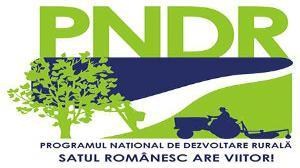 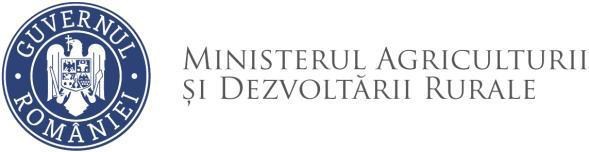 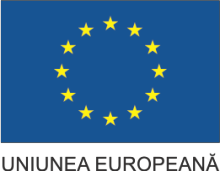 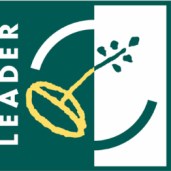 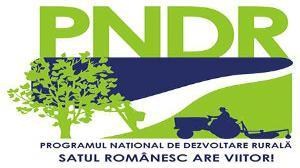 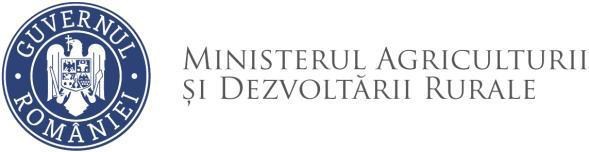 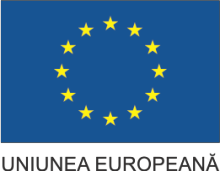 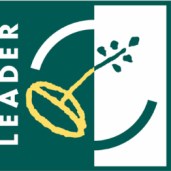 Grupul de Actiune Locala “COLINELE OLTENIEI” GHIDUL SOLICITANTULUI M4/ 3A “INCURAJAREA INVESTITIILOR IN SECTORUL DE PROCESARE SI COMERCIALIZARE A PRODUSELOR AGRICOLE SI POMICOLE” 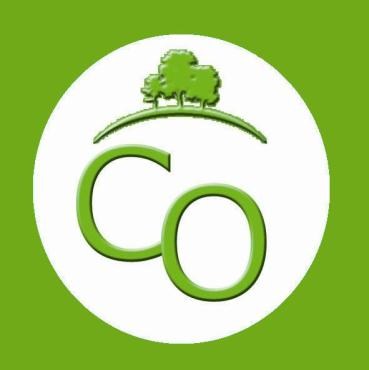 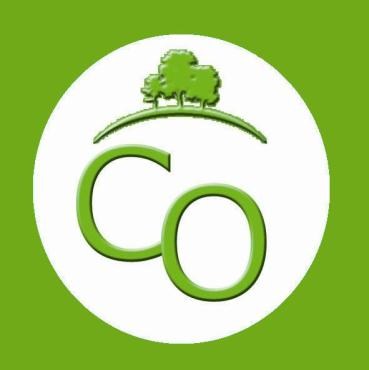 V2/2021 Scopul ghidului Ghidul solicitantului este un material de informare tehnica a potentialilor beneficiari ai Fondului European Agricol pentru Dezvoltare Rurala (FEADR) si constituie un suport complex pentru intocmirea proiectului conform cerintelor specifice PNDR 2014-2020 si Strategiei de Dezvoltare Locala GAL COLINELE OLTENIEI. Acest document nu este opozabil actelor normative nationale si europene. Ghidul solicitantului elaborat pentru fiecare masura inclusa in SDL este un document care se aproba de organele de conducere ale Grupului de Actiune Locala (conform prevederilor statutare) si publicat pe site-ul GAL-ului – www.galcolineleolteniei.ro.  Prevederile aferente ghidului solicitantului se aplica in mod corespunzator.  Sunt prezentate regulile pentru pregatirea, intocmirea si depunerea proiectului pentru sprijin forfetar, precum si modalitatea de selectie, aprobare si derulare a proiectului dumneavoastra. De asemenea, contine lista indicativa a tipurilor de investitii pentru care se acorda fonduri nerambursabile, documentele, avizele si acordurile care trebuie prezentate, modelul Cererii de Finantare, al Planului de Afaceri, al Contractului de Finantare, precum si alte informatii utile intocmirii proiectului si completarii corecte a documentelor. Va recomandam ca, inainte de a incepe completarea cererii de finantare, sa va asigurati ca ati parcurs toate informatiile prezentate in acest document, precum si toate prevederile din Ghidul Solicitantului si sa va asigurati ca ati inteles toate aspectele legate de specificul investitiilor finantate prin PNDR, respectiv GAL COLINELE OLTENIEI. Ghidul Solicitantului, precum si documentele anexate pot suferi rectificari din cauza modificarilor legislative nationale si europene sau procedurale, astfel va recomandam ca pana la data limita de depunere a Cererilor de Finantare in cadrul prezentului apel de selectie a proiectelor, sa consultati periodic pagina de internet a GAL pentru a urmari eventualele modificari. Modificarile Ghidului solicitantului nu vor aduce atingere sesiunii lansate de GAL aflate in curs de derulare, cu exceptia situatiei in care intervin modificari ale legislatiei europene sau nationale care impun acest lucru. In aceasta situatie, GAL va informa potentialii solicitanti despre modificarile survenite. De asemenea, solicitantii pot obtine informatii/ clarificari in mod gratuit, legate de completarea si pregatirea Cererii de Finantare direct la sediul nostru, prin telefon, prin e-mail sau prin pagina de internet – www.galcolineleolteniei.ro    IMPORTANT! Pentru a obţine informaţii ne puteţi contacta direct la sediul nostru din Comuna Cotofenii din Dos, str. Nicu Iovipale Nr.170, judetul Dolj, prin telefon la numarul  0727.392.953/0786.761.304 prin e-mail:  colineleolteniei@gmail.com sau prin pagina de internet www.galcolineleolteniei.ro.  CUPRINS Capitolul 1- DEFINITII SI ABREVIERI de la pagina 5 la pagina 7 1.1 Definitii 1.2 Abrevieri Capitolul 2. PREVEDERI GENERALE de la pagina 8 la pagina 10 2.1 Contributia masurii din SDL la domeniile de interventie 2.2 Contributia publica totala a masurii 2.3 Tip de sprijin 2.4 Sume (aplicabile) si rata sprijinului 2.5 Legislatia nationala si europeana aplicabila masurii 2.6 Aria de aplicabilitate a masurii (teritoriul acoperit de GAL) Capitolul 3. DEPUNEREA PROIECTELOR de la pagina 11 la pagina 11 3.1 Locul unde vor fi depuse proiectele  3.2 Perioada de depunere a proiectelor  3.3 Alocarea pe sesiune  3.4 Punctajul minim  Capitolul 4. CATEGORIILE DE BENEFICIARI ELIGIBILI de la pagina 12 la pagina 14 Capitolul 5. CONDITII MINIME OBLIGATORII PENTRU ACORDAREA SPRIJINULUI de la pagina 15 la pagina 18 Capitolul 6. CHELTUIELI ELIGIBILE SI NEELIGIBILE de la pagina 19 la pagina 22 6.1 M4/ 3A Tipuri de investitii si cheltuieli eligibile  6.2 Tipuri de investitii si cheltuieli neeligibile Capitolul 7. SELECTIA PROIECTELOR de la pagina 23 la pagina 33 7.1 Criterii de selectie 7.2 Procedura de evaluare si selectie 7.3 Punctajul minim admis la finantare  7.4 Evaluarea proiectelor depuse, inclusiv termenele stabilite  7.5 Modalitatea de prezentare a rezultatului evaluarii  7.6 Componenta si obligatiile comitetului de selectie si a comisiei de solutionare a contestatiilor 7.7 Desfasurarea procedurii de solutionare a contestatiilor, inclusiv perioada si locatia de depunere a contestatiilor, comunicarea rezultatelor  7.8 Modalitatea de desfasurare a procesului de selectie a proiectelor  Capitolul 8. VALOAREA SPRIJINULUI NERAMBURSABIL de la pagina 34 la pagina 34 Capitolul 9. COMPLETAREA, DEPUNEREA SI VERIFICAREA DOSARULUI CERERII DE FINANTARE de la pagina 35 la pagina 45 9.1 Completarea Cererii de Finantare  9.2 Depunerea dosarului Cererii de Finantare  9.3 Verificarea dosarului Cererii de Finantare de GAL COLINELE OLTENIEI  9.4 Documentele necesare intocmirii Cererii de Finantare  Capitolul 10 CONTRACTAREA FONDURILOR de la pagina 46 la pagina 49 10.1 Semnarea contractelor de finantare  10.2 Precizari referitoare la modificarea Contractului de finantare  10.3 Incetarea contractului de finantare  Capitolul 11. AVANSURILE de la pagina 50 la pagina 50 Capitolul 12. ACHIZITIILE de la pagina 51 la pagina 51 Capitolul 13. TERMENELE LIMITA SI CONDITIILE PENTRU DEPUNEREA CERERILOR  DE  PLATA  A  AVANSULUI SI  A  CELOR  AFERENTE  TRANSELOR  DE PLATA de la pagina 52 la pagina 53 13.1 Transe de plata –prevederi generale  13.2 Transe de plata –prevederi specifice  Capitolul 14. MONITORIZAREA PROIECTULUI de la pagina 54 la pagina 54 Capitolul 15. Anexe la Ghidul Solicitantului (vezi sectiunea specifica, din www.galcolineleolteniei.ro)  Capitolul 1- DEFINITII SI ABREVIERI 1.1    Definitii Solicitant – persoana juridica / persoana fizica autorizata/ intreprindere individual/ intreprindere familiala , potential beneficiar al sprijinului nerambursabil din FEADR; Beneficiar – persoana juridica / persoana fizica autorizata / intreprindere individual/ intreprindere familiala care a incheiat un contract de finantare cu AFIR pentru accesarea fondurilor europene prin FEADR; Cedent – agricultorul care cedeaza (integral in cazul acordarii de punctaj la selectie) o exploatatie agricola inregistrata in Registrul Unic de Identificare de la APIA si/sau in Registrul Exploatatiilor de la ANSVSA/ DSVSA/ Circumscriptie Veterinara prin acte de proprietate si/ sau arenda/ concesiune unui alt agricultor.  Cesionar – agricultorul caruia i se transfera exploatatia agricola inregistrata in Registrul unic de identificare de la APIA/ ANSVSA/ DSVSA/ Circumscriptie Veterinara prin acte de proprietate si/ sau arenda/ concesiune. Cererea de Finantare – reprezinta solicitarea depusa de potentialul beneficiar in vederea obtinerii finantarii nerambursabile; Sprijin nerambursabil – reprezinta suma alocata proiectelor, asigurata prin contributia Uniunii Europene si a Guvernului Romaniei; Eligibil – reprezinta indeplinirea conditiilor si criteriilor minime de catre un solicitant asa cum sunt precizate in Ghidul Solicitantului, Cererea de Finantare si Contractul de Finantare pentru FEADR; Evaluare – actiune procedurala prin care documentatia pentru care se solicita finantare este analizata pentru verificarea indeplinirii conditiilor minime pentru acordarea sprijinului si pentru selectarea proiectului, in vederea contractarii; Fisa masurii – Sectiune din Programul National de Dezvoltare Rurala 2014-2020 care descrie motivatia sprijinului financiar nerambursabil oferit, obiectivele masurii, aria de aplicare si actiunile prevazute, tipul de investitie, mentioneaza categoriile de beneficiar si tipul sprijinului; Submasura – defineste aria de finantare prin care se poate realiza cofinantarea proiectelor (reprezinta o suma de activitati cofinantate prin fonduri nerambursabile). Exploatatie agricola (ferma) – unitate tehnico-economica de sine statatoare, cu o gestiune unica si care desfasoara activitati agricole prin utilizarea suprafetelor agricole si/sau cresterea animalelor sau activitati de mentinere a terenurilor agricole in bune conditii agricole si de mediu, fie ca activitate principala, fie ca activitate secundara. Exploatatia poate fi compusa din una sau mai multe unitati de productie situate pe teritoriul Romaniei,  gestionate de un fermier si utilizate pentru activitati agricole;  Dimensiune economica (S.O.) – se determina pe baza productiei standard totale a exploatatiei agricole, exprimata in euro, stabilita in conformitate cu prevederile Regulamentului CE nr. 1242/2008 de stabilire a unei tipologii comunitare pentru exploatatii agricole.  Domeniul agricol - conform HG nr. 580/2014 cu modificarile si completarile ulterioare, pentru studii universitare, ramura de stiinte  „Ingineria resurselor vegetale si animale”, iar conform HG nr. 844/2002 cu modificarile si completarile ulterioare,pentru studii liceale, prin domeniul agricol se inteleg profiluri incadrate la: agricultura, industrie alimentara, silvicultura, protectia mediului, inclusiv toate calificarile care fac referinta in titulatura la domeniul agricol (ex. mecanica agricola). Dreptul de creanta – reprezinta, conform prevederilor Legii nr. 50/ 1991, cu modificarile si completarile ulterioare, dreptul asupra constructiei si/sau terenului care confera titularului dreptul de a obtine, potrivit legii, din partea autoritatii competente, autorizatia de construire/desfiintare si este dobandit prin: concesiune, comodat, locatiune. Emiterea autorizatiei de construire in baza unui contract de comodat/locatiune se poate face numai pentru constructii cu caracter provizoriu si acordul expres al proprietarului de drept.  Contract de Finantare – reprezinta documentul juridic incheiat in conditiile legii intre Agentia pentru Finantarea Investitiilor Rurale, denumita in continuare AFIR si beneficiar, prin care se stabilesc obiectul, drepturile si obligatiile partilor, durata de executie, valoarea, plata, precum si alte dispozitii si conditii specifice, prin care se acorda asistenta financiara nerambursabila din FEADR si de la bugetul de stat, in scopul atingerii obiectivelor masurilor cuprinse in PNDR 2014 - 2020 Derularea proiectului – reprezinta totalitatea activitatilor efectuate de beneficiarul FEADR de la semnarea Contractului de Finantare pana la finalul perioadei de monitorizare a proiectului. Implementare proiect – reprezinta totalitatea activitatilor efectuate de beneficiarul FEADR de la semnarea Contractului de Finantare pana la data depunerii ultimei transe de plata. Durata de executie a proiectului aferent Contractului de Finantare (implementare proiect) - reprezinta perioada de maxim 3/ 5 ani (pentru sectorul pomicol) de la data aprobarii  Contractului de Finantare si include termenul de 90 de zile calendaristice de la data inregistrarii cererii pentru transa a doua de sprijin, aferente platii acestei transe.  Durata de monitorizare a proiectului aferenta Contractului/reprezinta perioada de 3 ani calculata de la data efectuarii platii transei a doua de sprijin. Proiect neconform – proiect al carui punctaj rezultat in urma evaluarii AFIR este mai mic decat pragul de calitate lunar/trimestrial corespunzator sau proiect incadrat gresit din punct de vedere al alocarii financiare aferente unei masuri/submasuri/componenta (alocare distincta). 1.2 ABREVIERI FEADR – Fondul European Agricol pentru Dezvoltare Rurala, este un instrument de finantare creat de Uniunea Europeana pentru implementarea Politicii Agricole Comune; PNDR – Programul National de Dezvoltare Rurala este documentul pe baza caruia va putea fi accesat FEADR si care respecta liniile directoare strategice de dezvoltare rurala ale Uniunii Europene; MADR – Ministerul Agriculturii si Dezvoltarii Rurale;  AM – PNDR – Autoritatea de Management pentru Programul National de Dezvoltare Rurala; AFIR – Agentia pentru Finantarea Investitiilor Rurale – institutie publica subordonata MADR care deruleaza FEADR; OJFIR – Oficiul Judetean pentru Finantarea Investitiilor Rurale, structura organizatorica la nivel judetean a AFIR (la nivel national exista 41 Oficii Judetene); CRFIR – Centrul Regional Pentru Finantarea Investitiilor Rurale, structura organizatorica AFIR de  la nivelul regiunilor de dezvoltare; APIA – Agentia de Plati si Interventie pentru Agricultura – institutie publica subordonata MADR care deruleaza fondurile europene pentru implementarea masurilor de sprijin finantate din Fondul European pentru Garantare in Agricultura (FEGA). ANC – Autoritatea Nationala pentru Calificari SO - (Standard Output) – Valoarea Productiei Standard  ANZ – Agentia Nationala pentru Zootehnie ANSVSA – Autoritatea Nationala Sanitara Veterinara si pentru Siguranta Alimentelor DSVSA – Directia Sanitara Veterinara si pentru Siguranta Alimentelor ADI ITI DELTA DUNARII –Investitia Teritoriala Integrata Delta Dunarii – reprezinta asociatia cu personalitate juridica, de drept privat si de utilitate publica, care asigura functionarea institutionala si administrativa a mecanimasuraului ITI Delta Dunarii si are in componenta 38 de UAT-uri, respectiv Consiliul Judetean Tulcea, Consiliul Judetean Constanta, 5 UAT-uri urbane: Tulcea, Macin, Isaccea, Sulina, Babadag, si 33 de UAT-uri rurale – dintre care 4 UAT-uri se afla pe teritoriul judetului Constanta PNA- Programul National Apicol PNS- Programul National de Sprijin al  Romaniei in Sectorul Vitivinicol ANCA – Agentia Nationala de Consultanta Agricola Capitolul 2. PREVEDERI GENERALE Abordarea LEADER urmareste aceleasi obiective generale si specifice ale Politicii Agricole Comune ale UE si ale PNDR si presupune dezvoltarea comunitatilor locale intr-o maniera specifica, adaptata nevoilor si priopritatilor acestora. Valoarea adaugata a abordarii LEADER deriva din acele initiative locale care combina solutii ce raspund problematicii existente la nivelul comunitatilor locale, refletate in actiuni specifice acestor nevoi. Pentru teritoriul GAL, abordarea LEADER este importanta deoarece creeaza premisele unei dezvoltari durabile, bazate pe nevoi/ oportunitati concrete de la nivel local, cu solutii care sa functioneze in acest context. Din acest motiv, un parteneriat intre actorii relevanti de la nivel local, care sa prioritizeze in mod pertinent nevoile de dezvoltare, este cea mai buna solutie de dezvoltare, iar LEADER ofera tocmai acest tip de abordare prin planificare si implementare coerenta. 2.1 Contributia masurii din SDL la domeniile de interventie m Această măsură urmăreşte îmbunătăţirea eficienţei sectorului de prelucrare şi comercializare a produselor agricole şi pomicole prin încurajarea investiţiilor necesare pentru dezvoltare. La nivelul teritoriului GAL Colinele Olteniei  s-a dovedit ca exista perspective ridicate pentru dezvoltarea infrastructurii de procesare, depozitare, comercializare a produselor vegetale si animale, astfel ca pentru perioada de programare 2014-2020, GAL isi propune sustinerea unor astfel de investitii. Vor fi prioritizate actiunile inovative si performantele de mediu, crearea de locuri de munca, iar, ca tinta finala, creşterea valorii produselor prin respectarea condiţiilor de calitate şi de siguranţă alimentară precum şi satisfacerea cerinţelor de piaţă. Modernizarea procesului de prelucrare a producţiei agricole prin implementarea de noi tehnologii este o şansă care ar putea duce la o reala dezvoltare economică a teritoriului GAL iar imbunătăţirea marketingului reprezintă o premisă a creşterii competitivităţii şi a valorificării produselor locale prin crearea de oportunităţi de colectare, procesare, depozitare, intermediere şi comercializare a produselor.  Prezenta măsura contribuie la următoarele obiective de dezvoltare rurală, conform art. 4 din Reg. (UE) nr. 1305/2013: a) favorizarea competitivităţii agriculturii; b) asigurarea gestionării durabile a resurselor naturale şi combaterea schimbărilor climatice; c) obţinerea unei dezvoltări teritoriale echilibrate a economiilor şi comunităţilor rurale, inclusiv crearea şi menţinerea de locuri de muncă.  Măsura de faţă are ca obiective specifice: sprijinirea unităţilor de procesare şi comercializare a produselor agricole şi pomicole din teritoriul GAL Colinele Olteniei; îmbunătăţirea eficienţei activităţii de procesare si comercializare şi a calităţii produselor; imbunătăţirea veniturilor întreprinderilor sprijinite. Măsura contribuie la prioritatea 3 prevăzută la art. 5, Reg. (UE) nr. 1305/2013, precum şi la prioritatea O2 P2 DI2A din cadrul SDL.  Totodata măsura corespunde obiectivelor art. 17 din Reg. (UE) nr. 1305/2013. Nu in ultimul rand, masura contribuie la domeniul de interventie 3A de la art. 5, Reg. (UE) nr. 1305/2013. Măsura contribuie la obiectivele transversale ale Reg. (UE) nr. 1305/2013, legate de inovare, de protecţia mediului, în conformitate cu art. 5 din regulamentul amintit, astfel: Inovare: Sprijinul va viza încurajarea implementarii acelor tehnologii şi echipamente cu caracter inovator, care vor conduce la utilizarea, la o scară mai largă, a tehnologiilor moderne. Protecţia mediului: Sprijinul va viza investiţiile cu impact in reducerea amprentei asupra mediului prin încurajarea de noi metode de păstrare a producţiei agroalimentare, pentru creşterea siguranţei alimentare, produse adaptate mai bine cerinţelor pieţei, metode de utilizare a deşeurilor şi de epurare a apei pentru protejarea mediului, anveloparea clădirilor. Complementaritatea cu alte măsuri din SDL: Măsura M3 Sprijinirea creării de noi activităţi economice neagricole. Sinergia cu alte măsuri din SDL: Măsura M5 Sprijinirea agricultorilor tineri, Măsura 6 Sprijinirea fermelor mici, măsuri care conduc la realizarea obiectivului de dezvoltare 2 Favorizarea competitivităţii agriculturii ca principala activitate economică aducătoare de venituri populaţiei din teritoriul GAL Colinele Olteniei. ăsură asigură sprijin agricultorilor tineri pentru instalarea  2.2 Contributia publica totala a masurii Contributia publica totala, pentru M4/ 3A – “Incurajarea investitiilor in sectorul de procesare si comercializare a produselor agricole si pomicole”, este cea prezentata in apelul de selectie. 2.3 Tip de sprijin Rambursarea costurilor eligibile suportate şi plătite efectiv art.67, Reg (UE)1303/2013 2.4 Sume (aplicabile) si rata sprijinului Intensitatea sprijinului nerambursabil va fi de 50% din totalul cheltuielilor eligibile si poate ajunge pana la 70%, in cazul operatiunilor sprijinite in cadrul PEI.*Suma  se  acordă  doar  în  cazul  în  care  solicitantul  vizează  prin  proiect  (pe  componenta eligibila) investiții în unitatea proprie pe întreg lanțul alimentar (colectare, condiționare, procesare,   depozitare   și   comercializare   directă,   respectiv,   pentru   procesare   carne (abatorizare, procesare, depozitare și comercializare directă) Atenţie! IMM-urile sunt intreprinderile care au numarul   mediu de salariati, mai mic de 250 de angajati si realizează o cifră de afaceri anuală netă de până la 50 milioane euro, echivalent în lei, sau deţin active totale care nu depăşesc echivalentul în lei a 43 milioane euro, conform ultimei situaţii financiare aprobate. Prin active totale se înţelege active imobilizate plus active circulante plus cheltuieli în avans, conform Legii 346/2004 cu modificările și completările ulterioare . Dacă la data  întocmirii  situaţiilor  financiare  anuale  întreprinderea  nu  se  mai încadrează  în  plafoanele stabilite, aceasta nu îşi va pierde calitatea de întreprindere mică, mijlocie sau microîntreprindere decât dacă depăşirea acestor plafoane se produce în două exerciţii financiare consecutive. Celelalte  întreprinderi  sunt  acele  întreprinderi  care  nu  îndeplinesc  cumulativ  condițiile de incadrare in IMM-uri. Intensitatea  sprijinului  nerambursabil  se  va  putea  majora,  suplimentar,  cu  20  de  puncte procentuale, în urmatorul caz: •  Operaţiuni sprijinite în cadrul PEI. Atenție! Această majorare a intensității sprijinului nerambursabil se va aplica doar în cazul solicitanților  care  aplică  pe  sM  16.1.  proiecte  ce  vizează  investiții  similare  Masurii M4/3A,  şi  nu solicitanţilor pe submasura    M4/3A 2.5    Legislatia nationala si europeana aplicabila masurii  R (UE) Nr. 1303/2013; Recomandarea 2003/361/CE din 6 mai 2003;  Comunicarea Comisiei nr. 2008/C155/02;  Comunicarea Comisiei nr. 2008/C14/02;  R Parlamentului European şi al Consiliului (UE) nr. 178/2002 din 28 ianuarie 2002;  R (UE) nr. 852/2004 al Parlamentului European şi al Consiliului din 29 aprilie 2004;  R (UE) nr. 651/2014 al Comisiei;  R (UE) nr. 1407/2013 al Comisiei;  R (UE) nr. 853/2004;  R (UE) nr. 854/2004;  R (UE) nr. 882/2004;  R (UE) nr. 2073/2005 al Comisiei din 15 noiembrie 2005;  R (UE) nr. 1881 din 19 decembrie 2006;  R (UE) nr. 1333/2008 al Parlamentului European şi al Consiliului din 16 decembrie 2008;  Legea 31/1990; Legea nr. 346/2004;  Legea cooperaţiei agricole nr. 566/2004;  Legea nr. 1/2005;  Ordonanţa Guvernului nr. 37/2005;  OUG 44/2008; HG 445/2009;  Ordinul nr. 135 din 10 februarie 2010;  Ordinul nr. 119/2014;  Ordinul 10/2008;  Ordinul 111/2008;  Ordin 57 din 2010. 2.6 Aria de aplicabilitate a masurii (teritoriul acoperit de GAL) Pentru a putea depune proiecte prin intermediul GAL beneficiarul trebuie sa implementeze investitia in teritoriul GAL COLINELE OLTENIEI. Aria de aplicabilitate a masurii este teritoriul acoperit de Asociatia Grup De Actiune Locala COLINELE OLTENIEI.  Teritoriul se regaseste in spatiul eligibil Leader fiind compus din:  Almaj Argetoaia Botosesti Paia 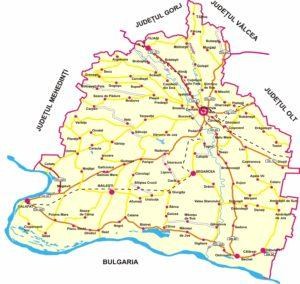 Brabova Carpen Cernatesti Cotofenii din Dos Gogosu Grecesti Isalnita Predesti Scaesti Seaca de Padure Secu Sopot Verbita Bicles Capitolul 3. DEPUNEREA PROIECTELOR 3.1 Locul unde vor fi depuse proiectele. Dosarele se depun la secretariatul Asociatiei Grup de Actiune Locala COLINELE OLTENIEI cu sediul in Comuna Cotofenii din Dos, str. Nicu Iovipale Nr.170, judetul Dolj sub forma Cererii de finantare si a documentelor anexa cerute in Ghidul Solicitantului aferent masurii, de luni pana vineri, in intervalul orar 09:00 – 14:00. Un expert din cadrul GAL inregistreaza Cererea de Finantare in Registrul de Intrari/ Iesiri iar solicitantul primeste un numar de inregistrare. 3.2 Perioada de depunere a proiectelor Perioada de depunere a proiectelor va fi precizata in apelul de selectie. Depunerea proiectelor se va face la sediul GAL COLINELE OLTENIEI, in perioada de valabilitate a apelului de selectie, in intervalul orar 09:00 – 14:00. 3.3 Alocarea pe sesiune Suma disponibila pentru sesiunea de selectie a proiectelor este cea mentionata in cadrul Apelului de selectie. 3.4 Punctajul minimA Pentru aceasta masura pragul minim este de 10 puncte si reprezinta pragul sub care niciun proiect nu poate intra la finantare.                    Capitolul 4. CATEGORIILE DE BENEFICIARI ELIGIBILI Solicitanţii    eligibili    pentru    sprijinul    acordat    prin    Măsura    M4/3A    sunt    întreprinderile (microîntreprinderi,  întreprinderi  mici  și  mijlocii  conform  Legii  346/2004  privind  stimularea înființării și dezvoltării întreprinderilor mici și mijlocii cu modificările și completările ulterioare, precum și întreprinderi mari) cooperativele și grupurile de producători care realizează investiţii corporale şi necorporale pentru procesarea şi marketingul produselor agricole cuprinse în Anexa I la Tratatul privind Funcţionarea Uniunii Europene (TFUE), cu excepția produselor pescărești .  Categoriile de beneficiari eligibili care pot primi fonduri nerambursabile sunt:     Persoana fizică autorizată (înfiinţată în baza OUG nr. 44/ 2008) cu modificările și completările ulterioare; 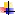     Intreprinderi individuale (înfiinţate în baza OUG nr. 44/ 2008) cu modificările și completările ulterioare;     Intreprinderi familiale (înfiinţate în baza OUG nr. 44/ 2008) cu modificările și completările ulterioare;     Societate  în  nume  colectiv  –  SNC  (înfiinţată  în  baza  Legii  nr.  31/1990  republicată,  cu modificările și completările ulterioare);     Societate în comandită simplă – SCS (înfiinţată în baza Legii nr. 31/ 1990 republicată cu modificările şi completările ulterioare);     Societate pe acţiuni – SA (înfiinţată în baza Legii nr. 31/ 1990, cu modificarile şi completările ulterioare);     Societate în comandită pe acţiuni – SCA (înfiinţată în baza Legii nr. 31/ 1990 republicată, cu modificările şi completările ulterioare);     Societate cu răspundere limitată – SRL (înfiinţată în baza Legii nr. 31/ 1990 republicată, cu modificările şi completările ulterioare);    Cooperative agricole înfiinţate în  baza Legii nr. 566/ 2004, cu  modificările și completările ulterioare, care deservesc interesele membrilor prin investițiile prevăzute în proiect;    Societăți  cooperative  înfiinţate  în  baza  Legii  nr.  1/2005  republicată,  cu  modificările  și completările ulterioare) care deservesc interesele membrilor prin investițiile prevăzute în proiect;    Grup   de   producători   (Ordonanta   Guvernului   nr.   37/2005   privind   recunoasterea   si functionarea  grupurilor  si  organizatiilor  de  producatori,  pentru  comercializarea  produselor agricole,  cu  completarile  si  modificarile  ulterioare)  care  deservesc  interesele  membrilor  prin investițiile prevăzute în proiect. Respectarea incadrarii solicitantilor eligibili in categoria de microintreprinderi, intreprinderile mici si mijlocii se realizeaza conform legislatiei, astfel: microîntreprinderi –  care au până la 9 salariaţi şi realizează o cifră de afaceri anuală netă sau deţin active totale de până la 2 milioane euro, echivalent în lei; întreprinderi mici – care au între 10 şi 49 de salariaţi şi realizează o cifră de afaceri anuală netă sau deţin active totale de până la 10 milioane euro, echivalent în lei întreprinderi mijlocii - care au între 50 şi 249 de salariaţi şi realizează o cifră de afaceri anuală netă de până la 50 milioane euro sau deţin active totale de până la 43 milioane euro, echivalent în lei. Atenție! Se va verifica, inclusiv, condiția de întreprinderi partenere sau legate pentru încadrarea în categoria de microîntreprindere, întreprindere mică sau mijlocie. Întreprindere mare – întreprinderea care nu îndeplineste criteriile pentru a fi considerata IMM. Întreprindere autonomă - întreprinderea care deţine mai puţin de 25% din capitalul social sau din drepturile de vot (oricare dintre acestea este mai mare) în una ori în mai multe întreprinderi sau dacă una sau mai multe întreprinderi nu deţin mai mult de 25% din capitalul social sau din drepturile de vot ale întreprinderii în cauză. Întreprindere parteneră - întreprinderea care nu este clasificată ca întreprindere legată şi între care există următoarea relaţie: întreprinderea (din amonte) deţine, individual sau în comun cu una ori mai multe întreprinderi legate, 25% sau mai mult din capitalul social ori din drepturile de vot ale unei alte întreprinderi (din aval). Întreprindere legată - întreprinderea care deţine peste 50% din capitalul social şi /sau drepturile de vot   în structura altor întreprinderi,   în amonte sau în aval, conform prevederilor art. 4din Legea 346/2004 cu modificările și completările ulterioare. Calculul numarului mediu de salariati şi a cifrei de afaceri ai solicitantului se  stabileşte conform precizărilor din Legea nr. 346/2004, art. 4. Atentie! Pentru   categoriile   de  beneficiari   ai  finanţării  prin   FEADR  care,  după   selectarea/contractarea proiectului, precum şi în perioada de monitorizare, îşi schimbă tipul şi dimensiunea întreprinderii, avută la data depunerii Cererii de Finanţare, în sensul trecerii de la categoria de micro-întreprindere la categoria de întreprindere mică sau mijlocie, respectiv de la categoria întreprindere mică sau mijlocie la categoria alte întreprinderi (întreprinderi mari), cheltuielile pentru finanţare rămân eligibile pe toată perioada derulării proiectului si in perioada de monitorizare. Solicitantul trebuie să respecte următoarele: să    desfășoare    activități    economice    ca:    persoană    fizică    autorizată    /întreprindere individuală/întreprindere familială/ persoană juridică română; să acţioneze în nume propriu; să asigure surse financiare stabile și suficiente pe tot parcursul implementării proiectului. Următoarele   categorii   de   solicitanți   /beneficiari   pot   depune   proiecte   aferente   măsurilor /submăsurilor de investiții derulate prin PNDR 2014-2020, cu respectarea următoarelor condiții, după caz: solicitanții /beneficiarii ,după caz, înregistrați în registrul debitorilor AFIR, atât pentru Programul  SAPARD,  cât  și  pentru  FEADR,  care  achită  integral  datoria  față  de  AFIR,  inclusiv dobânzile și majorările de întârziere până la semnarea Contractelor de Finanțare; solicitanţii  care  s-au  angajat  prin  declaraţie  pe  propria  răspundere,  la  depunerea Cererii de finanţare, că vor prezenta dovada cofinanţării private la data semnării contractului şi nu prezintă acest document la data prevăzută în notificare, numai în cadrul sesiunii continue următoare celei în care a fost depus proiectul. Categoriile de solicitanți /beneficiari ai măsurilor /submăsurilor de investiții derulate prin PNDR 2014- 2020, restricționate de la finanțare, sunt, după caz:  Beneficiarii contractelor /deciziilor de finanţare aferente măsurilor 112, 411-112, 141, 411- 141, aflate în implementare şi finanţate prin PNDR 2007-2013, precum și beneficiari ai submăsurilor  6.1  „Sprijin  pentru  instalarea  tinerilor  fermieri”  şi  6.3  „Sprijin  pentru dezvoltarea fermelor mici”, până la acordarea celei de-a doua tranşe de plată. Capitolul 5. CONDITII MINIME OBLIGATORII PENTRU ACORDAREA SPRIJINULUI Pentru a putea primi sprijin in cadrul M4/ 3A, solicitantul sprijinului trebuie sa indeplineasca urmatoarele conditii: Atenție!  Pentru  a  demonstra  îndeplinirea  condiţiilor  minime  obligatorii  specifice  proiectului dumneavoastră este necesar să prezentaţi în cadrul Studiului de fezabilitate toate informaţiile concludente in acest sens, iar documentele justificative vor sustine aceste informatii Solicitantul trebuie să se încadreze în categoria beneficiarilor eligibili; Îndeplinirea acestui criteriu se va demonstra în baza documentelor de înfiinţare a solicitantului și /sau a verificărilor în ONRC,  a Certificatelor care să ateste lipsa datoriilor restante fiscale şi sociale prezentate la semnarea contractului, a însuşirii obligațiilor și angajamentelor menționate în Declaraţia F şi în urma verificării experţilor AFIR, în bazele de date AFIR   că solicitantul nu se regăseşte în una din categoriile de solicitanți /beneficiari ai măsurilor /submăsurilor de investiții derulate prin PNDR 2014- 2020, restricționate de la finanțare, menţionate mai sus. Investiția  trebuie  să  se  încadreze  în  cel  puțin    una  din  acțiunile  /operațiunile  eligibile prevăzute prin submăsură: Înfiinţarea, extinderea şi/sau modernizarea şi dotarea unităţilor de procesare, inclusiv investiţii privind marketingul produselor (ex. etichetare, ambalare);  Înfiinţarea, extinderea şi/sau modernizarea de reţelele locale de colectare, recepţie, depozitare, condiţionare, sortare şi capacităţi de ambalare;  Îmbunătăţirea controlului intern al calităţii şi conformarea cu noile standarde impuse de legislaţia europeană pentru prelucrarea şi comercializarea produselor agro-alimentare;  Producerea şi utilizarea energiei din surse regenerabile (solară, eoliană, geotermală), a energiei produsă cu ajutorul pompelor de căldură, în cadrul unităţii procesatoare exclusiv pentru consumul propriu şi investiţii pentru îmbunătăţirea eficienţei energetice, ca şi operaţiuni din cadrul unui proiect mai mare de investiţii;  Organizarea şi implementarea sistemelor de management a calităţii şi de siguranţă alimentară, dacă sunt în legătură cu investiţiile corporale ale proiectului;  Achiziţia proiectului;  Achiziţionarea de software, identificat ca necesar în documentaţia tehnico-economică a proiectului.  Sprijinul va fi limitat la investiții în procesarea produselor agricole/ pomicole incluse în lista cuprinsă în  Anexa  I  la  Tratatul  privind  Funcţionarea  Uniunii  Europene  în  scopul  obținerii  de produse Anexa I și non-Anexa I; Atenție! Rezultatul procesării produsului agricol poate fi exclusiv un produs Anexa I la Tratatul privind Funcționarea Uniunii Europene (TFUE). În situația în care prelucrarea produselor agricole/pomicole implică obţinerea de produse non-Anexa I la TFUE,  acestea vor fi sprijinite în cadrul schemei de ajutor de stat "Stimularea dezvoltării regionale prin realizarea de investiţii, inclusiv în sectorul pomicol, pentru procesarea și marketingul produselor agricole în vederea obţinerii de produse neogricole. Criteriul se consideră îndeplinit dacă, prin proiectul propus se vizează prelucrarea materiei prime care face parte din Anexa I la TFUE, iar produsul rezultat este tot un produs inclus în Anexa I și toate aceste detalii sunt justificate în Studiul de Fezabilitate şi sunt conforme cu   prevederile acestei anexe – Anexa 4 la ghidul solicitantului. Pentru o încadrare corectă a materiilor prime și produselor finite se vor corela informațiile din Anexa I la TFUE cu informațiile de la adresa web a Autoritatii Naționale a Vămilor http://80.96.3.68:9080/taric/web/text/sectiuni.htm. Solicitantul trebuie să demonstreze capacitatea de asigurare a cofinanțării investiției Criteriul  se  consideră  îndeplinit  prin  verificarea  însuşirii  Declaraţiei  F  şi  în  baza  corelării informaţiilor din Studiul de Fezabilitate, buget indicativ rezultat în urma evaluării şi ulterior, prin verificarea documentului 6  prezentat în etapa de contractare. Viabilitatea  economică  a  investiției  trebuie  să  fie  demonstrată    în  baza  documentatiei tehnico- economice  Se verifică îndeplinirea cumulată a următoarelor condiţii: rezultatul din exploatare din bilanţul precedent anului depunerii proiectului să fie pozitiv /veniturile sa fie cel puţin egale cu cheltuielile în cazul persoanelor fizice autorizate, întreprinderilor individuale şi întreprinderilor familiale, în Declaraţia privind veniturile realizate (formularul 200 însoțit de Anexele la Formular); În cazul în care anul precedent depunerii  Cererii  de  Finanţare  este  anul  înfiinţării,  nu  se  analizează  rezultatul  din exploatare, care poate fi negativ. indicatorii  economico-financiari  din  cadrul  secţiunii  economice  să  se  încadreze  în limitele menţionate; Solicitantul nu trebuie să fie în dificultate, în conformitate cu legislația în vigoare Criteriul se consideră îndeplinit în baza verificărilor Declaraţiei privind încadrarea în categoria firma în  dificultate,  a  situaţiilor  financiare  întocmite  pe  ultimii  doi  ani  fiscali,  a  informațiilor  din Certificatul Constatator, a adresei emisă de bancă/băncile creditoare că solicitantul se încadrează în graficul de rambursare a împrumutului (dacă este cazul). Investiția  va  fi  precedată  de  o  evaluare  a  impactului  preconizat  asupra  mediului  dacă aceasta poate avea efecte negative asupra mediului, în conformitate cu legislația în vigoare menționată în cap. 8.1 din PNDR 2014-2020 Criteriul  se  consideră  îndeplinit  prin  verificarea  însușirii  Declaraţiei  F  şi  în  baza  corelării informaţiilor din Studiul de fezabilitate, cu cele din Certificatul de urbanism şi din documentul emis de Agenţia de Protecţia Mediului Judeţeană prezentat în etapa de contractare. ATENȚIE! Pentru încadrarea în termenele impuse în Notificarea beneficiarului privind selectarea Cererii de Finanțare și semnarea Contractului de Finanţare este necesară, încă de la momentul depunerii cererii de finanţare, începerea demersurilor pentru obținerea documentelor emise de Agenţia Naţională de Protecţie a Mediului având în vedere termenul lung de parcurgere a procedurii de evaluare a impactului asupra mediului si a procedurii de evaluare adecvata (dacă ANPM va considera că proiectul impune aceste evaluări). Investiția  va  respecta  prevederile  legislației  în  vigoare  din  domeniul   sănătate  publică, sanitar-veterinar și siguranță alimentară. Se verifică menţiunile documentelor emise de DSP şi DSVSA judeţene, depuse la momentul contractării, dacă este cazul. Proiectul trebuie sa se realizeze pe teritoriul GAL. Se verifica daca investitia se va realiza pe teritoriul GAL Colinele Olteniei Investitia trebuie facuta doar in unitatile teritorial administrative prezente in Anexa din Cadrul National de Implementare aferenta STP, exceptand procesarea capsunilor si a speciilor cultivate in sere si solarii. Se verifica in SF daca investitia este realizata in unitatile teritorial administrative prezente in Anexa 6 a prezentului ghid – Anexa aferenta Subprogramului Tematic Pomicol din Cadrul National Legislativ de Implementare si respecta zonarea speciilor din anexa. Sunt eligibile pentru sprijin proiectele implementate in UAT-urile care au nota de favorabilitate naturala sau potentata>= 2,00, cu conditia respectarii zonarii. Investitia poate fi destinata secundar si speciilor pentru care UAT-ul in care este implementat proiectul nu are nota de favorabilitate naturala sau potentata >= 2,00, insa materia prima utilizata majoritar trebuie sa fie reprezentata de speciile pentru care UAT-ul are nota de favorabilitate naturala sau potentata >= 2,00. Investitiile destinate obtinerii baututilor alcoolice pot fi efectuate doar de beneficiarii care se incadreaza in definitia micointreprinderilor conform Legii 346/2004 cu modificarile si completarile si/sau in definitia formelor asociative (grupuri de producatori si cooperative), pentru sectorul pomicol. Conditia se considera indeplinita in baza informatiilor din SF precum si prin respectarea conditiei de microintreprindere a tuturor categoriilor de solicitanti cu exceptia formelor asociative (grupuri de producatori si cooperative), pentru sectorul pomicol. Atentie! Bauturi alcoolice eligibile: Cidru de mere, cidru de pere, vinuri din fructe cu o concentratie alcoolica mai mare de 0,5% vol (de exemplu vin de pere, vin de coacaze, et), amestecuri de bauturi fermentate, cu o concentratie alcoolica mai mare de 0,5 vol. Toate aceste bauturi pot fi natural spumoase sau incarcate in mod artificial cu dioxid de carbon. Bauturile fermentate de mai sus carora le-au fost adaugate un anumit procent de alcool distilat, apa, sirop de zahar, arome, coloranti si pentru unele dintre acestea , o baza de smantana, care leau facut sa-si piarda gustul, mirosul si/sau aparenta unei bauturi obtinute dintr-un anumit fruct sau dintr-un anumit produs natural, cu alte cuvinte caracteristicile unei bauturi fermentate, nu sunt eligibile. Alcoolul etilic nedenaturat de orice tarie, obtinut din fructe si destinat consumului uman. Chiar daca este propriu consumului uman, se distinge de alte produse alcoolice prin faptul ca este lipsit de orice substanta, aromatica. Alcoolul etilic si alte distilate denaturate sunt produse la care s-au adaugit in mod intentionat mai multe substante pentru a le face improprii consumului uman, dar care nu le impiedica sa fie folosite in scopuri industriale.  Solicitantul va demonstra că profitul mediu anual (ca medie a ultimilor trei ani fiscali) nu depășește de 4 ori valoarea sprijinului solicitat. Se verifică, în baza situaţiilor financiare aferente ultimilor trei ani fiscali, dacă profitul net mediu pe ultimii trei ani fiscali, în euro, la curs BNR din ultima zi bancară a anului financiar pentru care se analizează profitul, nu depăşeşte de patru ori valoarea sprijinului solicitat. În cazul în care un solicitant depune mai multe proiecte, indiferent de etapa de sesiune/sesiune, trebuie să țină cont de previziunea din proiectul/proiectele anterioare depuse, atât la nivelul indicatorilor economico-financiari, cât și la nivel de eligibilitate și selectie. Această prevedere nu se aplică dacă, în urma procesului de evaluare și selecție, proiectele anterioare nu au intrat la finanțare.Capitolul 6. CHELTUIELI ELIGIBILE SI NEELIGIBILE  6.1 Tipuri de investitii si cheltuieli eligibile In cadrul masurii M4/3A sunt sprijinite investitiile la nivelul teritoriului GAL Colinele Olteniei. Un proiect poate cuprinde atat cheltuieli eligibile cat si cheltuieli neeligibile. Fondurile nerambursabile vor fi acordate doar pentru decontarea cheltuielilor eligibile, cheltuielile neeligibile urmand a fi suportate de beneficiarul proiectului. Cheltuielile neeligibile inscrise in proiectul selectat trebuie, de asemenea, finalizate pana la data depunerii ultimei cereri de plata. Fondurile nerambursabile vor fi acordate beneficiarilor eligibili pentru investiţii corporale şi /sau necorporale, conform următoarei liste indicative a cheltuielilor eligibile: Înfiinţarea, extinderea şi/sau modernizarea şi dotarea unităţilor de procesare, inclusiv investiţii privind marketingul produselor (ex. etichetare, ambalare);  Înfiinţarea, extinderea şi/sau modernizarea de reţelele locale de colectare, recepţie, depozitare, condiţionare, sortare şi capacităţi de ambalare;  Îmbunătăţirea controlului intern al calităţii şi conformarea cu noile standarde impuse de legislaţia europeană pentru prelucrarea şi comercializarea produselor agro-alimentare;  Producerea şi utilizarea energiei din surse regenerabile (solară, eoliană, geotermală), a energiei produsă cu ajutorul pompelor de căldură, în cadrul unităţii procesatoare exclusiv pentru consumul propriu şi investiţii pentru îmbunătăţirea eficienţei energetice, ca şi operaţiuni din cadrul unui proiect mai mare de investiţii;  Organizarea şi implementarea sistemelor de management a calităţii şi de siguranţă alimentară, dacă sunt în legătură cu investiţiile corporale ale proiectului;  Achiziţia proiectului;  Achiziţionarea de software, identificat ca necesar în documentaţia tehnico-economică a proiectului.  Cheltuieli aferente investițiilor corporale •  Infiintarea, extinderea, modernizarea și dotarea clădirilor unităților de procesare; construcții  destinate  unei  etape  sau  întregului  flux  tehnologic  (colectare2   -  depozitare (materie primă /produse – sortare – condiționare – procesare - comercializare); construcţii destinate protecţiei mediului (aferente investițiilor pentru reducerea emisiilor gazelor cu efect de seră (GES), energie regenerabilă, eficiență energetică), infrastructură internă şi utilităţi, precum şi branşamente şi racorduri necesare proiectelor, sisteme supraveghere video pentru activitatea propusă prin proiect etc.; pentru  respectarea condițiilor de igiena, sanitar-veterinare și a fluxului tehnologic, sunt eligibile spațiile destinate personalului de producție: laboratoare, vestiare tip filtru pentru muncitori, biroul medicului veterinar, biroul maistrilor, a șefului de secție, spațiu pentru servirea mesei etc.; ● investiții în producerea și comercializarea  produselor vinicole propuse de  solicitanții care nu figureaza în Registrul Plantațiilor Viticole cu Declaraţia de producție și/sau cu Declaraţia de stocuri produse vinicole; Achiziţionarea,  inclusiv  în  leasing3   de  utilaje  noi,  instalaţii,  echipamente  şi  mijloace  de transport specializate în scopul colectării materiei prime și/sau comercializării produselor  agro-alimentare în cadrul lanțurilor alimentare integrate; Atentie! Sunt permise achizitionarea utilajelor, instalatiilor, echipamentelor necesare activitatii descrise prin proiect, precum si cele utilizate pentru scaderea consumului de energie si a emisiilor GES. Vor fi considerate cheltuieli eligibile mijloacele de transport specializate care transporta numai un anumit tip de materii prime/ marfuri adecvate activitatii descrise in proiect:  Autocisterne; Autoizoterme (prevazute cu izolatie termica a peretilor, dar fara agregat frigorific, fiind folosite pentru transportul marfurilor alimentare); Autoizoterme cu frig (transport produse perisabile sau cu temperaturi controlate)  Rulote si autorulote alimentare. Remorci si semiremorci specializate. Cheltuielile cu orice alt mijloc de transport nu sunt considerate eligibile. Cheltuieli generate de  îmbunătățirea controlului intern al calității și conformarea cu noile standarde*  impuse   de   legislația   europeană   pentru   procesarea   și   comercializarea produselor agro-alimentare; *cheltuielile privind conformarea la standarde vor fi eligibile începând cu momentul apariției de noi standarde în domeniul agro-alimentar, înainte să devină obligatorii pentru unitatea de procesare. Cheltuieli  aferente  marketingului  produselor  obținute  (ex.  echipamente  pentru etichetarea, ambalarea produselor); Cheltuieli generate de investițiile în active necorporale: Organizarea şi implementarea sistemelor de management a calităţii şi de siguranţă alimentară, dacă sunt în legătură cu investiţiile corporale ale proiectului; Achiziționarea   de   tehnologii   (know‐how),   patente   şi   licenţe   pentru   pregătirea implementării proiectului; Achiziţionarea de software, identificat ca necesar în documentația tehnico-economică a proiectului. Cheltuieli aferente marketing-ului produselor obținute, în limita a max. 5% din valoarea eligibilă a proiectului, dar nu mai mult de 30.000 euro: înfiintarea unui site – pentru promovarea și comercializarea propriilor produse; etichetarea (crearea conceptului) creare marcă înregistrată/brand Cheltuielile privind costurile generale ale proiectului sunt: - cheltuieli pentru consultanță, proiectare, monitorizare și management, inclusiv onorariile pentru consiliere privind  durabilitatea economică și de mediu, taxele pentru eliberarea certificatelor, potrivit art.45 din Regulamentul (UE) nr.1305/2013, precum şi cele privind obţinerea avizelor şi autorizaţiilor necesare implementării proiectelor, prevăzute în legislaţia naţională. Cheltuielile privind costurile generale ale proiectului sunt eligibile dacă respectă prevederile art.45 din Regulamentul (UE) nr.1305/2013 şi îndeplinesc următoarele condiții: sunt prevăzute sau rezultă din aplicarea legislației în vederea obținerii de avize, acorduri şi autorizații necesare implementării activităților eligibile ale operațiunii sau rezultă din cerințele minime impuse de PNDR 2014 - 2020; sunt aferente, după caz: unor studii şi/sau analize privind durabilitatea economică și de mediu, Studiu de Fezabilitate, proiect tehnic, document de avizare a lucrărilor de intervenție, întocmite în conformitate cu prevederile legislației în vigoare; sunt necesare în procesul de achiziții publice pentru activitățile eligibile ale operațiunii; sunt aferente activităților de coordonare şi supervizare a execuției şi recepției lucrărilor de construcții - montaj. Cheltuielile de consultanță   - Managementul de proiect pentru obiectivul de investiții   sunt eligibile dacă respectă condițiile anterior menționate şi se decontează proporțional cu valoarea fiecărei tranşe de plată aferente proiectului.  Excepție fac cheltuielile de consultanță pentru întocmirea dosarului Cererii de Finanţare și cheltuielile de proiectare se pot deconta integral în cadrul primei tranşe de plată doar în cazul în care aceste servicii fac obiectul unui contract de sine stătător sau sunt evidențiate în mod distinct în cadrul contractului de consultanță pentru managementul de proiect. Costurile generale ale proiectului trebuie să se încadreze în maximum 10% din totalul cheltuielilor eligibile pentru proiectele care prevăd  construcții - montaj și în limita a 5% pentru proiectele care prevăd investiții în achiziții simple.  Acestea constau în mod obligatoriu și în servicii de asistență pe perioada implementării proiectului. De asemenea, în cazul solicitanților neplătitori de TVA, în temeiul legislaţiei naţionale privind TVA- ul, sunt cheltuieli eligibile valorile TVA aferente cheltuielilor eligibile purtatoare de TVA. În vederea asigurării rezonabilității preţurilor trebuiesc îndeplinite următoarele condiții: a)   încadrarea în limitele de preţuri din Baza de Date cu Prețuri de Referință aplicabilă PNDR 2014 – 2020 postată  pe pagina de internet a AFIR, pentru bunurile care se regăsesc în BDPR; prezentarea a două oferte pentru bunuri şi servicii a caror valoare este mai mare de 15.000 Euro şi o ofertă pentru bunuri şi servicii a caror valoare este mai mică  sau egală cu 15. 000 Euro. Prezentarea  în  cadrul  Studiului  de  Fezabilitate  a  declaraţiei  proiectantului  semnată  și ștampilată privind sursa de prețuri pentru lucrările prevăzute în proiect. 6.2       Tipuri de investiţii şi cheltuieli neeligibile Atenţie!  Finalizarea  proiectului  FEADR,  presupune  ca beneficiarul  să finalizeze atât  partea  de investiţie suportată prin cheltuielile eligibile, cât și partea de investiţie realizată din cheltuieli neeligibile. Prin masura M4/3A nu se pot finanţa investiţii care se încadrează în următoarele categorii: •  Producția de biocombustibili și peleți; Investiţiile pentru unităţi de ecarisaj. Procesarea produselor pescaresti. Producţia și comercializarea produselor vinicole sprijinite prin Programul naţional de sprijin al României în sectorul vitivinicol 2014-2018, măsura  –Investiții, capitolul (A) Producția sau comercializarea produselor vinicole -investiții realizate de către întreprinderile vinicole. Atentie! Întreprinderile vinicole care au accesat sprijin prin Programul national de sprijin al Romaniei in sectorul vitivinicol 2014-2018 (PNS masura – Investitii, capitolul (A) Productia sau comercializarea produselor vinicole nu sunt eligibile pentru sprijin prin masura M4/3A Producătorii de struguri   de   vin care și-au vândut producția în totalitate către terți și întreprinderile care își propun distilarea vinului dacă produsul obținut în urma distilării este un produs  inclus în Anexa I la Tratatul privind Funcționarea Uniunii Europene  sunt eligibili pentru sprijin prin submăsura 4.2. Procesarea și comercializarea produselor agricole finanțate în cadrul subprogramului pomicol, dacă din punct de vedere cantitativ,  materia primă de bază majoritară (>50%)   utilizată provine din sectorul pomicol, indiferent de acțiunile/operațiunile eligibile propuse în proiect. Investiții finanțate prin Programul Național Apicol 2017-2019: - în cazul cooperativelor următoarele achiziţii: maturator, centrifugă; - pentru toţi solicitanţii - achiziţia de încălzitor miere. *Cheltuielile neeligibile generale sunt: cheltuielile cu achiziţionarea de bunuri și echipamente „second hand”; cheltuieli efectuate înainte de  semnarea contractului de finanțare a proiectului cu excepţia costurilor generale definite la art. 45, alin. (2) litera c) a R (UE) nr. 1305/2013 care pot fi realizate înainte de depunerea Cererii de Finanțare; cheltuieli  cu  achiziția  mijloacelor  de  transport  pentru  uz  personal  și  pentru  transport persoane; cheltuieli cu achiziția de cap tractor; construcția  sau modernizarea locuinței și sediilor sociale; spațiile ce deservesc activitatea generală a unității: birouri administrative, săli de ședințe, săli de protocol, spații de cazare etc. cheltuieli cu investițiile ce fac obiectul dublei finanțări care vizează aceleași costuri eligibile; cheltuieli neeligibile în conformitate cu art. 69, alin. (3) din R (UE) nr. 1303/2013 și anume: (a) dobânzi debitoare, cu excepţia celor referitoare la granturi acordate sub forma unei subvenţii pentru dobândă sau a unei subvenţii pentru comisioanele de garantare și pentru fondurile mutuale în condițiile menționate în M17; achiziţionarea de terenuri construite și neconstruite; taxa pe valoarea adăugată, cu excepţia cazului în care aceasta nu se poate recupera în temeiul legislaţiei naţionale privind TVA-ul și a prevederilor specifice pentru instrumente financiare; în cazul contractelor de leasing, celelalte costuri legate de contractele de leasing, cum ar fi marja locatorului, costurile de refinanțare a dobânzilor, cheltuielile generale și cheltuielile de asigurare; costuri operaționale, inclusiv costuri de întreținere și chirie; •   achiziționarea de clădiri. 22 Capitolul 7. SELECTIA PROIECTELOR Proiectele prin care se solicita finantare prin FEADR sunt supuse unui sistem de selectie, in baza caruia fiecare proiect este punctat conform principiilor privind stabilirea criteriilor de selectie. Selectia proiectelor se efectueaza de catre GAL si parcurge, in mod obligatoriu, toate etapele prevazute in Cap. XI al SDL – ”Procedura de evaluare si selectie a proiectelor depuse in cadrul SDL” aprobata, inclusiv etapa de solutionare a contestatiilor. Punctajele acordate fiecarui criteriu de selectie, punctajul minim pentru selectarea unui proiect si metodologia de punctare au fost stabilite de catre GAL, conform importantei lor, permitand ierarhizarea cererilor de finantare si derularea corespunzatoare a activitatii de evaluare/selectare. 7.1 Criterii de selectie Evaluarea proiectelor se realizeaza dupa inregistrarea proiectelor aferente M4/ 3A,  lansat  de GAL COLINELE OLTENIEI,  pentru  proiectele ce au un  punctaj  estimat  (auto- evaluare/pre-scoring) mai mare sau egal cu pragul minim mentionat in anuntul lansarii apelului de proiecte. Atentie! Este important ca inainte de depunerea cererii de finantare, sa identificati, obiectiv, punctajul estimat (autoevaluare, prescoring) pe care aceasta o intruneste si sa‐l mentionati in cererea de finantare,  sectiunea A6  „Date despre tipul  de proiect  si  beneficiar”,  precum  si incadrarea corecta a proiectului din punct de vedere a alocarii financiare a masuri/submasuri/ componente (alocare distincta). Solictantii vor detalia in cadrul Cererii de Finantare sectiunea A „Date despre tipul de proiect si beneficiar”, la punctul A6.3, fiecare criteriu de selectie care concura la prescoringul inscris la punctul A6.4. Proiectele al caror punctaj va scadea in urma evaluarii GAL sub pragul minim si proiectele incadrate   gresit   din   punct   de   vedere   al   alocarii   financiare   aferente   unei   masuri/sub‐ masuri/componente (alocare distincta), vor fi declarate neconforme si nu vor intra in etapa de selectie. Pentru aceasta submasura pragul minim este de 10 puncte si reprezinta punctajul minim  sub care niciun proiect eligibil nu poate intra la finantare. Cererile de Finantare care au punctajul estimat (evaluare/pre‐scoring) mai mic decat pragul minim nu pot fi depuse. ATENTIE! Este important ca inainte de depunerea Cererii de Finantare, solicitantul sa identifice, obiectiv, punctajul estimat (autoevaluare, prescoring) si sa il mentioneze in Cererea de Finantare, sectiunea A „Date despre tipul de proiect si beneficiar” si in Planul de Afaceri si sectiunea III – Descrierea principiilor de selctie indeplinite. Toate proiectele eligibile vor fi punctate in acord cu criteriile de selectie mentionate mai jos. Scorul se calculeaza in baza urmatoarelor criterii de selectie: Colectarea reprezintă aprovizionarea cu  materie primă agricolă de bază direct de la producători, fără intervenţia în relaţia producător-solicitant a nici unui intermediar. Comercializarea se poate realiza: prin  desfacerea  produselor  direct  către  consumatorul  final  (ex.  magazin  la  poarta  unității (investiții noi și modernizare), magazine proprii în locație diferită de locația unității de procesare (doar  investiții  de  modernizare),  magazin  on-line  cu  distribuire  prin  logistică  proprie,  rulote /autorulote alimentare, automate alimentare –Toate aceste tipuri de comercializare reprezintă comercializarea directă; prin vânzarea către consumatorul final prin intermediul a cel mult un intermediar (dovedită prin intermediul unor precontracte/ contracte încheiate direct). Intermediarii pot fi: comercianții cu amănuntul, deținătorii de unități turistice, restaurante, unități de procesare ulterioară înregistrate/autorizate, , ferme zootehnice etc.). Titulatura de intermediar poate fi deținută de una sau mai multe persoane juridice care îndeplineşte/îndeplinesc calitatea de unic intermediar între producător şi consumator, cu care solicitantul are precontract /contract, comercializează aceste produse direct către consumatorii finali. În categoria „consumator final” intră și exploatațiile zootehnice care cumpără direct nutrețuri combinate produse de fabricile de profil, situație în care se vor prezenta precontracte/contracte cu acești consumatori. Titulatura de membru OIPA se referă, inclusiv, la cea de membru al unei organizații membre OIPA Deoarece din modelarea datelor statistice reiese că întreaga suprafață a țării are un potențial ridicat pentru creșterea albinelor, proiectele care vizează investiții în depozitarea, condiționarea, procesarea, comercializarea produselor apicole vor fi punctate conform criteriului 4.1 –Potențial ridicat de absorbție al materiei prime. De asemenea, având în vedere faptul că nu sunt disponibile date statistice specifice pentru depozitarea legumelor, a cartofilor, ciupercilor de cultură, plantelor medicinale și aromatice de cultură, ouălor, proiectele ce vizează colectarea, depozitarea, condiționarea  acestor produse, vor fi punctate conform criteriului 4.1 –Potențial ridicat de absorbție al materiei prime În cazul investițiilor care vizează mai multe obiective (ex. colectare, depozitare, abatorizare, procesare), proiectul va fi punctat în cadrul Principiului potențialului agricol care vizează zonele cu potențial determinate în baza studiului de specialitate pentru investiția (componenta) majoritar valorică. În cazul în care proiectul vizează investiții de abatorizare și/sau procesare carne pentru mai multe tipuri de materii prime (ex. carne de ovine, bovine etc.) acesta va fi punctat în cadrul Principiului potențialului agricol care vizează zonele cu potențial determinate în baza studiului de specialitate pentru materia primă majoritar cantitativă abatorizată și/sau procesată. Proiectele  care  vizează  procesarea  cărnii  de  pasăre  nu  vor  fi  punctate  la  criteriile  aferente Principiului potențialului agricol care vizează zonele cu potențial determinate în baza studiului de specialitate. In cazul proiectelor cu acelasi punctaj, departajarea acestora se face: Proiecte care includ teme de mediu/ tehnologii/procese inovatoare Numar de locuri de munca create 7.2 Procedura de evaluare si selectie Punctajul minim admis la finantare Pentru aceasta masura pragul minim este de 10 puncte si reprezinta pragul sub care niciun proiect nu poate intra la finantare. Cererile de Finantare care au punctajul estimat (auto-evaluare/pre-scoring) mai mic decat pragul minim mentionat nu pot fi acceptate pentru depunere. Evaluarea proiectelor depuse, inclusiv termenele stabilite Verificarea conformitatii Cererii de Finantare si a anexelor acesteia se realizeaza pe baza „Fisei de verificare a conformitatii” si Conform Procedurii de evaluare si selectie, disponibile pe site-ul GAL, cat si la sediul GAL. Verificarea conformitatii administrative este efectuata, in termen de maxim 3 zile lucratoare de la inregistrare, de catre responsabilul verificare, evaluare si selectie proiecte in baza manualului de procedura aprobat. Daca proiectul este neconform, solicitantul mai poate depune inca o data cererea de finantare in cadrul aceleiasi sesiuni. Acesta poate contesta decizia GAL printr-o contestatie depusa in maxim 2 zile de la primirea „Fisei de verificare a conformitatii”. Daca dosarul cererii de finantare este conform se trece la verificarea criteriilor de eligibilitate. Verificarea eligibilitatii Cererii de Finantare si a anexelor acesteia se realizeaza pe baza formularului „Fisa de  evaluare  a  eligibilitatii  proiectului”, si conform Procedurii de evaluare si selectie, disponibil  pe  site-ul www.galcolineleolteniei.ro si la sediul GAL. Daca Cererea de finantare este eligibila se continua cu evaluarea si punctarea criteriilor de selectie. Verificarea criteriilor de selectie si stabilirea scorului pentru fiecare Cerere de finantare se va face de catre aceiasi experti GAL care au efectuat evaluarea eligibilitatii, numai pentru cererile de finantare declarate eligibile si acceptate pentru verificarea criteriilor de selectie, pe baza Cererii de finantare  depuse de solicitant si dupa caz, a informatiilor suplimentare solicitate. Verificarea indeplinirii criterilor de selectie si acordarea punctajului se realizeaza pe baza formularului „Fisa de verificare a criteriilor de selectie”. Toate proiectele depuse intr-un apel de selectie se vor evalua in maxim 30 de zile calendaristice de la incheierea sesiunii de depunere a proiectelor. 7.2.3    Modalitatea de prezentare a rezultatului evaluarii Dupa finalizarea evaluarii proiectelor depuse intr-o sesiune de depunere a proiectelor, Comisia de selectie intocmeste Raportul de evaluare al proiectelor care va include: proiectele eligibile, proiectele neeligibile, proiecte care nu au indeplinit punctajul minim si proiectele retrase, dupa caz. Pentru fiecare Cerere de Finantare declarata eligibila, se va mentiona si punctajul aferent proiectului evaluat. Raportul de evaluare se aproba si se posteaza pe site-ul www.galcolineleolteniei.ro in ziua urmatoare aprobarii. In baza Raportului de evaluare publicat, GAL COLINELE OLTENIEI notifica aplicantii cu privire la rezultatul evaluarii proiectului, intr-un termen de maxim 5 zile lucratoare. Notificarea va include informatii cu privire la statutul proiectului in urma evaluarii si modalitatea de depunere a contestatiilor de catre aplicantii nemultumiti de rezultatul evaluarii. In cazul in care un proiect este declarat neeligibil vor fi indicate criteriile de eligibilitate care nu au fost indeplinite, precum si cauzele care au condus la neeligibilitatea proiectului. In cazul in care proiectul este eligibil si a fost  punctat,  notificarea  va  mentiona  punctajul  obtinut  pentru  fiecare  criteriu  de  selectie, stabilirea criteriilor de departajare  precum si precizari  cu privire la reducerea valorii eligibile, a valorii publice sau a intensitatii sprijinului, daca este cazul. Comitetul de selectie este format din 15 persoane, reprezentanti ai autoritatilor si organizatiilor care fac parte din parteneriat. Ponderea reprezentantilor in cadrul comitetului de selectie este de 40% din partea partenerilor publici, iar 60% reprezentanti ai partenerilor privati si ai societatii civile. Pentru selectia proiectelor se va aplica regula ”dublului cvorum”, respectiv pentru validarea voturilor, este necesar ca in momentul selectiei sa fie prezenti cel putin 50% din parteneri, din care peste 50% sa fie din mediul privat si societatea civila. De asemenea pentru fiecare membru selectat in cadrul comitetului se alege si un membru supleant, astfel incat, in cazul in care in cadrul apelului pe proiecte se va regasi si un proiect al unuia dintre membrii selectati, acesta din urma sa nu participe la procesul de selectie, fiind inlocuit de membrul supleant. Comitetul de selectare analizeaza lista proiectelor, comparativ cu directiile de dezvoltare si indicatorii stabiliti in Planul de Dezvoltare Locala. In plus, odata finalizat procesul de evaluare si selectie, rezultatele procedurii vor fi publicate pe site-ul GALului. Contestatiile depuse de catre participantii la procedura de selectie a proiectelor, in termen de 5 zile lucratoare de la primirea notificarii privind rezultatul evaluarii, care au considerat ca le-au fost lezate drepturile, vor fi solutionate de catre comisia de contestatii, formata din reprezentanti ai Grupului de Actiune Locala si din experti externi, dupa caz. Termenul de solutionare a contestatiilor este de maxim 30 zile calendaristice de la termenul limita de depunere a contestatiilor, cu posibilitatea extinderii perioadei, daca este cazul. Comisia de contestatii va analiza toate aspectele mentionate de contestatari, dupa care va intocmi un raport in care se va detalia decizia luata. Deciziile de admitere a contestatiilor privind eligibilitatea vor fi comunicate responsabililor tehnici si comitetului de selectare a proiectelor in vederea reevaluarii si acordarii punctajului in termen de 5 zile lucratoare. Rezultatul reevaluarii va fi comunicat Comisiei de Contestatii pentru a adopta decizia finala cu privire la punctajul proiectului. Raportul va fi semnat si aprobat de catre toti membrii Comisiei de Contestatii. Daca unul dintre membrii comitetului de selectie constata ca se afla intr-o situatie de conflict de interese in raport cu unul dintre solicitantii proiectelor depuse pentru selectie, acesta nu are drept de vot si nu va participa la intalnirea comitetului respectiv. Fiecare persoana implicata in procesul de selectie a proiectelor de la nivelul GAL (membrii Comitetului de Selectie si membrii Comisiei de solutionare a contestatiilor) are obligatia de a respecta prevederile OG  nr.  66/ 2011  privind  evitarea  conflictului  de  interese  si  prevederile Cap.XII  al  SDL  – ”Descrierea  mecanismelor  de  evitare  a  posibilelor  conflicte  de  interese conform legislatiei nationale”. In acest sens, persoanele implicate in procesul de evaluare si selectie de la nivelul GAL vor completa declaratii pe proprie raspundere privind evitarea conflictului de interese, in care trebuie mentionate cel putin urmatoarele aspecte: Numele si prenumele declarantului; Functia detinuta la nivel GAL; Rolul in cadrul procesului de evaluare; Luarea la cunostinta a prevederilor privind conflictul de interese, asa cum este acesta prevazut la art. 10 si 11 din OG nr. 66/2011, Sectiunea II – Reguli in materia conflictului de interes; Asumarea faptului ca in situatia in care se constata ca aceasta declaratie nu este conforma cu  realitatea,  persoana  semnatara  este  pasibila  de  incalcarea  prevederilor  legislatiei penale privind falsul in declaratii. Aplicantii care au depus proiecte in cadrul sesiunii de depunere pentru care a fost intocmit un Raport de evaluare au la dispozitie 5 zile lucratoare de la primirea notificarii privind rezultatul evaluarii proiectului si postarea pe site-ul GAL COLINELE OLTENIEI a Raportului de ealuare pentru a depune contestatii. Contestatiile se depun la sediul GAL sau se trimit prin curierat cu confirmare de primire. Acestea vor fi reevaluate de catre Comitetul de Solutionare a Contestatiilor cu respectarea prevederilor din Regulamentul de organizare si functionare a GAL COLINELE OLTENIEI. In cazul in care nici un solicitant nu a contestat rezultatul evaluarii se trece direct la procedura de selectie a proiectelor. Termenul de solutionare a tuturor contestatiilor este de 30 zile calendaristice de la expirarea termenului de depunere a contestatiilor si poate fi prelungit, daca este cazul. 7.2.6 Modalitatea de desfasurare a procesului de selectie a proiectelor Selectia proiectelor se efectueaza de catre GAL si parcurge, in mod obligatoriu, toate etapele prevazute in Cap. XI al SDL – ”Procedura de evaluare si selectie a proiectelor depuse in cadrul SDL” aprobata de catre DGDR AM PNDR, inclusiv etapa de solutionare a contestatiilor. La selectia proiectelor se va aplica regula „dublului cvorum”, adica pentru validarea voturilor este necesar ca in momentul selectiei sa fie prezenti cel putin 50% din membrii CS, din care peste 50% sa fie din mediul privat si societate civila. Pentru solutionarea contestatiilor se va aplica, de asemenea, regula „dublului cvorum”. In termen de 5 zile lucratoare de la data postarii pe site-ul COLINELE OLTENIEI a Raportului de contestatii, Secretariatului Comitetului de Selectie intocmeste Raportului de Selectie in baza Raportului de evaluare si Raportului de Contestatii si il inainteaza Comitetului de Selectie. Comitetul de Selectie se reuneste in termen de 2 zile lucratoare de la finalizarea Raportului de selectie in vederea verificarii si validarii lui. Dupa parcurgerea procedurii de selectie,  in  conformitate cu  Regulamentul  de organizare si functionare  a GAL COLINELE OLTENIEI, secretarul Comitetului de Selectie intocmeste Raportul de selectie. Ulterior, proiectele sunt ierarhizate conform procedurii de selectie iar Rapoartele de Selectie sunt inaintate presedintelui GAL, spre aprobare. Acesta aproba raportul in termen de 2 zile lucratoare de la primire. Raportul de selectie va prezenta semnatura reprezentantului CDRJ care participa in calitate de observator la procesul de selectie. Avizarea Raportului de selectie de catre reprezentantul CDRJ reprezinta garantia faptului ca procedura de selectie a proiectelor s-a desfasurat corespunzator si s-au respectat principiile de selectie din fisa masuri, precum si conditiile de transparenta care trebuiau asigurate de catre GAL. Raportul de selectie va fi postat pe site-ul COLINELE OLTENIEI cel tarziu in ziua urmatoare a aprobarii acestuia. In termen de 3 zile lucratoare de la primirea Raportului de selectie aprobat, GAL COLINELE OLTENIEI  va notifica solicitantii privind rezultatele procesului de selectie. *In situatia in care, in cadrul aceleiasi sesiuni, un solicitant declarat eligibil si selectat de catre GAL se retrage si ramane astfel o suma disponibila, aceasta suma poate fi alocata unui alt solicitant declarat eligibil, dar care nu a fost selectat de catre GAL. De asemenea, in situatia in care un solicitant declarat eligibil si selectat de catre GAL este declarat neeligibil de catre AFIR si ramane in acest fel o suma disponibila, aceasta suma poate fi realocata unui alt solicitant declarat eligibil dar neselectat de catre GAL, in cadrul aceluiasi apel. In acest sens, se va intocmi o lista cu proiectele eligibile neselectate, in ordinea descrescatoare a punctajului si cu respectarea criteriilor de departajare; aceste proiecte vor putea fi finantate pe baza ierarhizarii acestora, in limita fondurilor disponibile. Aceeasi  procedura  se  aplica  si  atunci  cand  este  ultima  sesiune  sau  cand  pentru  sesiunea respectiva a fost alocata intreaga suma aferenta masurii respective din planul financiar al GAL. In ambele situatii, GAL va emite un Raport de selectie suplimentar aferent aceleiasi sesiuni, in care se va mentiona sursa de finantare (fonduri disponibile/masura, provenite in urma rezilierii contractelor de finantare, din economii realizate la finalizarea contractelor de finantare, sume neangajate ca urmare a neincheierii contractelor, sume rezultate prin declararea ca neeligibile la nivelul AFIR a unor proiecte declarate eligibile si selectate de catre GAL) si se vor evidentia proiectele selectate ulterior. Emiterea Raportului de Selectie suplimentar se realizeaza cu respectarea conditiilor impuse in cazul Raportului Final de Selectie (avizare si publicitate). Atentie! In conformitate cu prevederile art. 60 din Regulamentul (CE) nr. 1306/ 2013, nu sunt eligibili beneficiarii care au creat in mod artificial1 conditiile necesare pentru a beneficia de finantare in cadrul masurilor PNDR 2014-2020. In cazul constatarii unor astfel de situatii, in orice etapa de derulare a proiectului, acesta este declarat neeligibil si se procedeaza la recuperarea sprijinului financiar, daca sau efectuat plati.  Capitolul 8. VALOAREA SPRIJINULUI NERAMBURSABIL Intensitatea sprijinului nerambursabil va fi de 50% din totalul cheltuielilor eligibile si poate ajunge pana la 70%, in cazul operatiunilor sprijinite in cadrul PEI.*Suma  se  acordă  doar  în  cazul  în  care  solicitantul  vizează  prin  proiect  (pe  componenta eligibila) investiții în unitatea proprie pe întreg lanțul alimentar (colectare, condiționare, procesare,   depozitare   și   comercializare   directă,   respectiv,   pentru   procesare   carne (abatorizare, procesare, depozitare și comercializare directă) Atenţie! IMM-urile sunt intreprinderile care au numarul   mediu de salariati, mai mic de 250 de angajati si realizează o cifră de afaceri anuală netă de până la 50 milioane euro, echivalent în lei, sau deţin active totale care nu depăşesc echivalentul în lei a 43 milioane euro, conform ultimei situaţii financiare aprobate. Prin active totale se înţelege active imobilizate plus active circulante plus cheltuieli în avans, conform Legii 346/2004 cu modificările și completările ulterioare . Dacă la data  întocmirii  situaţiilor  financiare  anuale  întreprinderea  nu  se  mai încadrează  în  plafoanele stabilite, aceasta nu îşi va pierde calitatea de întreprindere mică, mijlocie sau microîntreprindere decât dacă depăşirea acestor plafoane se produce în două exerciţii financiare consecutive. Celelalte  întreprinderi  sunt  acele  întreprinderi  care  nu  îndeplinesc  cumulativ  condițiile de incadrare in IMM-uri. Intensitatea  sprijinului  nerambursabil  se  va  putea  majora,  suplimentar,  cu  20  de  puncte procentuale, în urmatorul caz: •  Operaţiuni sprijinite în cadrul PEI. Capitolul 9. COMPLETAREA, DEPUNEREA SI VERIFICAREA DOSARULUI CERERII DE FINANTARE Dosarul Cererii de finanţare conţine Cererea de finanţare însoţită de anexele tehnice și administrative conform listei documentelor, care vor fi scanate și depuse la sediul GAL COLINELE OLTENIEI, Comuna Cotofenii din Dos, Str. Nicu Iovipale nr. 170, judetul Dolj. Formularul standard al Cererii de finanţare este prezentat în Anexa 1 la prezentul Ghid şi este disponibil, în format electronic, pe adresa de internet  www.galcolineleolteniei.ro Cererea de finantare trebuie insotita de anexele prevazute in modelul standard. Anexele Cererii de Finantare fac parte integranta din aceasta. In cazul instalarii tinerilor fermieri, principiul finantarii nerambursabile este acela al acordarii unei  sume forfetare pentru instalare.  Dosarul Cererii de Finantare contine Cererea de Finantare insotita de Planul de Afaceri si documentele justificative anexate.  Formularul standard al Cererii de Finantare este prezentat in Anexa 1 si Planul de Afaceri in Anexa nr. 2, la prezentul Ghid si sunt disponibile in format electronic, la adresa www.galcolineleolteniei.ro,  sectiunea dedicata masura M4/ 3A „Sprijin pentru instalarea tinerilor fermieri”. 9.1 Completarea Cererii de Finantare Completarea  Cererii  de  finanţare,  inclusiv  a  anexelor  acesteia,  se  va  face  conform  modelului standard.  Modificarea  modelului  standard  (eliminarea,  renumerotarea  secţiunilor,  anexarea documentelor  suport  în  altă  ordine  decât  cea  specificată  etc.)  poate  conduce  la  respingerea Dosarului Cererii de finanţare pe motiv de neconformitate administrativă. Cererea  de  finanţare  trebuie  redactată  pe  calculator,  în  limba  română.  Cererea  de  finanţare trebuie completată într-un mod clar şi coerent pentru a înlesni procesul de evaluare a acesteia. În acest sens, se vor furniza numai informaţiile necesare şi relevante, care vor preciza modul în care va fi atins scopul proiectului, avantajele ce vor rezulta din implementarea acestuia şi în ce măsură proiectul contribuie la realizarea obiectivelor programului. Atenţie! Pentru a facilita accesarea fondurilor europene nerambursabile prin FEADR, solicitantul poate beneficia de fonduri în avans (conform prevederilor Regulamentului (UE) nr. 1305/2013 privind sprijinul pentru dezvoltare rurală acordat din Fondul European Agricol pentru Dezvoltare Rurală,  cu  modificările  şi  completările  ulterioare,  ale  Regulamentului    (UE)  nr.  807/2014  de stabilire a normelor de aplicare a Regulamentului (UE) nr. 1305/2013 , cu modificările și completările ulterioare, şi, respectiv, ale Hotărârii     Guvernului nr. 226/ 2015 privind stabilirea cadrului general de implementare a măsurilor programului naţional de dezvoltare rurală cofinanţate din Fondul European Agricol pentru Dezvoltare Rurală si de la Bugetul de Stat, cu modificarile si completarile ulterioare. Solicitantul poate opta pentru obţinerea unui avans prin completarea căsuţei corespunzătoare  din Planul financiar din cadrul Cererii de finanţare. Beneficiarul care nu a solicitat avans la data depunerii Cererii de finanţare, are posibilitatea de a solicita obţinerea avansului ulterior semnarii Contractului de finanţare FEADR și cu condiţia să nu depaşească data depunerii primului dosar al Cererii de plată la Autoritatea Contractantă și atunci când are avizul favorabil din partea Autorităţii Contractante pentru o achiziţie. Avansul pentru care nu s-au prezentat documente justificative se recuperează la ultima tranşă de plată. 9.2 Depunerea dosarului Cererii de Finantare Cererea de Finantare trebuie completata in format electronic, in limba romana.  Cererea de Finantare trebuie completata intr-un mod clar si coerent pentru a inlesni procesul de evaluare al acesteia. In acest sens, se vor furniza numai informatiile necesare si relevante, care vor preciza modul in care va fi atins scopul proiectului, avantajele ce vor rezulta din implementarea acestuia si in ce masura proiectul contribuie la realizarea obiectivelor PNDR si al masura M4/ 3A. Documentele justificative necesare la momentul depunerii Cererii de Finantare vor fi bifate casutele corespunzatoare documentelor justificative din cadrul Punctului E al Cererii de Finantare, LISTA DOCUMENTELOR ANEXATE PROIECTELOR AFERENTE M4/ 3A, din  coloana DOCUMENTE DEPUSE LA CEREREA DE FINANTARE, iar pentru cele obligatoriu a fi depuse dupa publicarea Raportului de selectie, vor fi  bifate casutele corespunzatoare documentelor justificative din coloana DOCUMENTE DEPUSE LA MOMENTUL CONTRACTARII. Atentie! Numai Cererea de Finantare si documentele justificative completate dupa modelul standard prezentat, sunt eligibile pentru finantare in cadrul Masurii M4/ 3A. Formularul standard al Cererii de Finantare este prezentat in Anexa 1 la prezentul Ghid si este disponibil, in format electronic, la adresa www.galcolineleolteniei.ro.   Cererea de Finantare trebuie insotita de anexele tehnice si administrative conform listei documentelor prevazute in modelul standard.  Solicitantul trebuie sa depuna, in conditiile si la termenele specificate in apelul de selectie, Cererea de Finantare cu toate anexele completate, in 2 exemplare (1 original si 1 copie), impreuna cu formatul electronic (CD – 2 exemplare care va cuprinde dosarul Cererii de Finantare scanat si Cererea de Finantare in format editabil) si documentele originale (pentru care a atasat copii in dosarul original) la sediul GAL COLINELE OLTENIEI din loc. Cotofenii din Dos, str. Nicu Iovipale, Nr. 170, judetul Dolj. Exemplarele vor fi marcate clar, pe coperta, in partea superioara dreapta, cu „ORIGINAL", respectiv „COPIE". Dosarul Cererii de Finantare va fi paginat , cu toate paginile numerotate in ordine de la „1" la „n" in partea dreapta sus a fiecarui document, unde ”n” este numarul total al paginilor din dosarul complet, inclusiv documentele anexate. Piesele desenate care depasesc formatul A3. Se pot atasa salvate direct in format .pdf, la care se va adauga declaratia proiectantului privind conformitatea cu plansele originale din Cererea de Finantare. ATENTIE! Format electronic (prin scanare) a cererii de finantare si a documentelor atasate cererii de finantare se face prin salvarea  ca fisiere distincte cu denumirea conform listei documentelor. Scanarea se va efectua dupa finalizarea dosarului (paginare, mentiunea ”copie conform cu originalul” etc), inainte de a fi legat, cu o rezolutie de scanare maxima de 300 dpi (recomandat 200 dpi) in fisiere format PDF. Denumirile fisierelor nu trebuie sa contina caractere de genul „~ " # % & * : < > ? / | { ] }”, nu trebuie sa contina doua puncte succesive „..”. Numarul maxim de caractere ale denumirii unui director de pe CD nu trebuie sa fie mai mare de 128 de caractere. Solicitantul trebuie sa se asigure ca ramane in posesia unui exemplar complet al Dosarului cererii de finantare in afara celor doua exemplare pe care le depune. Pentru acele documente originale care raman in posesia solicitantului, (ex> act de proprietate, bilant contabil vizat de administratia financiara), copiile din dosarul original trebuie sa contina mentiunea „Conform cu Originalul" si sa fie semnate de catre responsabilul legal al solicitantului. Dosarele cererilor de finantare sunt depuse personal de catre responsabilul legal, asa cum este precizat in formularul Cererii de Finantare sau de catre un imputernicit prin procura legalizata (in original) al responsabilului legal. Compartimentul tehnic al GAL COLINELE OLTENIEI asigura suportul necesar solicitantilor pentru completarea cererilor de finantare, privind aspectele de conformitate pe care acestia trebuie sa le indeplineasca. Responsabilitatea completarii cererii de finantare  in conformitate cu Ghidul de implementare apartine solicitantului.  9.3 Verificarea dosarului Cererii de Finantare de GAL COLINELE OLTENIEI Verificarea cererilor de  finantare  se  va  face  in  prima  etapa  la  GAL  COLINELE OLTENIEI,  urmand  ca proiectele selectate de GAL COLINELE OLTENIEI, in urma unui Raport de Selectie, sa fie depuse  la AFIR.  Verificarea conformitatii Verificarea conformitatii Cererii de Finantare si a anexelor acesteia se realizeaza pe baza „Fisei de verificare a conformitatii”. Controlul conformitatii consta in verificarea Cererii de Finantare: daca este corect completata; daca este prezentata atat in format tiparit, cat si in format electronic; daca anexele tehnice si administrative cerute sunt prezentate, precum si valabilitatea acestora; (daca este cazul). In cazul in care expertul verificator descopera o eroare de forma, proiectul nu este considerat neconform. Erorile de forma sunt erorile facute de catre solicitant in completarea Cererii de Finantare care sunt descoperite de expertii verificatori ai GAL COLINELE OLTENIEI, dar care, cu ocazia verificarii conformitatii, pot  fi  corectate  de  catre  acestia  din  urma  pe  baza  unor  dovezi/  informatii prezentate explicit in documentele anexate Cererii de Finantare. Necompletarea unui camp din Cererea de Finantare nu este considerata eroare de forma. Expertul va cere solicitantului sa efectueze corecturile (erorile de  forma)  si  pe  CD/DVD  urmand  ca  CD-ul/ DVD-ul  sa  fie retransmis in termen de maxim 2 zile. Solicitantul este invitat sa revina la sediul GAL COLINELE OLTENIEI dupa evaluarea conformitatii pentru a fi instiintat daca Cererea de Finantare este conforma sau, in caz contrar, i se explica cauzele neconformitatii. Solicitantul are obligatia de a lua la cunostinta prin semnatura fisa de verificare a conformitatii. In cazul in care solictantul nu doreste sa semneze de luare la cunostinta, expertul va consemna acest fapt pe fisa de verificare a conformitatii prin mentiunea “Solictatul refuza sa semneze” Solicitantul care a renuntat, in cursul procesului de evaluare, la o Cerere de Finantare conforma, nu o mai poate redepune in aceeasi sesiune de depunere a proiectelor. Dupa verificare pot exista doua variante: cererea de finantare este declarata conforma; cerere de finantare este declarata neconforma; Daca Cererea de Finantare este declarata conforma, se trece la urmatoarea etapa de verificare. Daca Cererea de Finantare este declarata neconforma dosarul original al Cererii de finantare va fi restituit solicitantilor, pe baza unui proces-verbal de restituire, incheiat in 2 exemplare, semnat de ambele parti. Cererile de Finantare declarate neconforme pot fi corectate/ completate si redepuse de catre solicitanti in cadrul aceluiasi Apel de Selectie daca mai este deschis sau in cadrul urmatorului Apel de selectie lansat de GAL COLINELE OLTENIEI pentru aceeasi masura. Aceeasi Cerere de Finantare poate fi declarata neconforma de maximum doua ori in cadrul unei sesiuni de primirea a proiectelor. Termenul pentru verificarea conformitatii este de 3 zile lucratoare de la data inregistrarii dosarului cererii de finantare. Ziua inregistrarii nu se ia in considerare in cadrul celor 3 zile.  Verificarea eligibilitatii Cererii de finantare Verificarea eligibilitatii tehnice si financiare a Cererii de Finantare si a anexelor acesteia se realizeaza pe baza formularului „Fisa de evaluare a eligibilitatii proiectului”, disponibil pe site-ul www.galcolineleolteniei.ro.  Verificarea eligibilitatii consta in: verificarea eligibilitatii solicitantului; verificarea criteriilor de eligibilitate; verificarea Cererii de finantare si a tuturor documentelor anexate; Cazurile in care expertul evaluator poate solicita informatii suplimentare sunt urmatoarele: in cazul in care documentatia contine informatii insuficiente pentru clarificarea unui criteriu de eligibilitate sau exista informatii contradictorii in interiorul ei, ori, fata de cele mentionate in Cererea de Finantare. in caz de suspiciune privitoare la amplasamentul investitiei, se poate solicita extras de Carte funciara si in situatiile in care nu este obligatorie depunerea acestui document. in cazul in care avizele, acordurile, autorizatiile au fost eliberate de catre autoritatile emitente intr-o forma care nu respecta protocoalele incheiate intre AFIR si institutiile respective. Atentie! Daca in urma solicitarii informatiilor suplimentare, solicitantul trebuie sa prezinte documentele emise de alte institutii, aceste documente trebuie sa faca dovada indeplinirii conditiilor de eligibilitate la momentul depunerii cererii de finantare. In cazul in care restul documentelor din Cererea de Finantare nu sunt in conformitate cu forma ceruta la cap. 9.4 „Documentele necesare intocmirii Cererii de finantare”, Cererea de finantare va fi declarata neeligibila. Solicitarile de informatii suplimentare pot fi adresate, ca regula generala, o singura data de catre entitatea la care se afla in evaluare cererea de finantare a solicitantului, in functie de natura informatiilor solicitate. Termenul de raspuns la solicitarea de informatii suplimentare nu poate depasi cinci zile de la momentul luarii la cunostinta de catre solicitant. Clarificarile admise vor face parte integranta din cererea de finantare, in cazul in care proiectul va fi aprobat. In situatii exceptionale, se pot solicita si alte clarificari, a caror necesitate a aparut ulterior transmiterii raspunsului la informatiile suplimentare solicitate initial. Dupa verificare pot exista doua variante: cererea de finantare este declarata eligibila; cerere de finantare este declarata neeligibila; Daca Cererea de Finantare este declarata eligibila, se trece la urmatoarea etapa de verificare. Daca Cererea de Finantare este declarata neeligibila dosarul original al Cererii de finantare va fi restituit solicitantilor, pe baza unui proces-verbal de restituire, incheiat in 2 exemplare, semnat de ambele parti. Cererile  de  Finantare  declarate  neeligibile  pot  fi  corectate/completate  si  redepuse  de  catre solicitant in cadrul urmatorului Apel de selectie lansat de GAL COLINELE OLTENIEI pentru aceeasi masura. Al doilea exemplar (copie) al Cererilor de finantare declarate neeligibile va ramane la GAL COLINELE OLTENIEI,  pentru  eventuale  verificari  ulterioare  (Audit,  DCA,  Curtea  de  Conturi,  comisari europeni, eventuale contestatii etc.). Verificarea pe teren a Cererilor de Finantare Verificarea pe teren se realizeaza de catre entitatile care instrumenteaza cererea de finantare, respectiv: OJFIR pentru toate cererile de finantare; AFIR nivel central, pentru proiectele incluse in esantionul de verificare prin sondaj; Asociatia GAL COLINELE OLTENIEI, daca considera necesar; Scopul verificarii pe teren este de a controla concordanta datelor si informatiilor cuprinse in anexele tehnice si administrative ale Cererii de Finantare cu elementele existente pe amplasamentul propus. Expertul compara criteriile de eligibilitate pe baza documentelor (etapa verificarii  administrative)  cu  realitatea,  pentru  a  se  asigura  de  corectitudinea  incadrarii  in criteriile de eligibilitate. Verificarea criteriilor de selectie Verificarea indeplinirii criterilor de  selectie  si  acordarea  punctajului  se  realizeaza  pe  baza formularului „Fisa de verificare a criteriilor de selectie” disponibil pe site-ul www.galcolineleolteniei.ro. Punctajul fiecarui proiect se va calcula in baza informatiilor furnizate de solicitant in cererea de finantare, documentelor atasate acesteia si a anexelor la prezentul ghid. In urma verificarilor privind eligibilitatea solicitantului, a proiectului si a criteriilor de selectie, pot exista urmatoarele situatii: proiectul este selectat pentru finantare; proiectul este neselectat pentru finantare; Verificarea dosarului Cererii de Finantare de AFIR Proiectele selectate  de  GAL  COLINELE OLTENIEI,  in  urma  unui  Raport  de  Selectie  vor  fi  depuse  la OJFIR, pentru verificarea conditiilor generale de conformitate si eligibilitate, in maxim 15 zile calendaristice de la aprobarea Raportului de selectie astfel incat sa poata fi realizata evaluarea si contractarea acestora in termenul limita prevazut de legislatia in vigoare. Proiectele vor fi verificate pe masura ce vor fi depuse, AFIR avand o sesiune deschisa permanent, pana la epuizarea fondurilor alocate Sub-masurii 19.2. Cererile de finantare vor fi depuse la OJFIR pe raza caruia se implementeaza proiectul. Cererea de finantare se depune in format letric in original – 1 exemplar si in format electronic (CD – 1 exemplar, care va cuprinde scan-ul cererii de finantare) la expertul Compartimentului Evaluare (CE) al Serviciului LEADER si Investitii Non-agricole de la nivelul OJFIR. Dosarul cererii de finantare contine Cererea de finantare insotita de anexele administrative conform listei documentelor, legate intr-un singur dosar, astfel incat sa nu permita detasarea si/sau inlocuirea documentelor si dosarul administrativ. Toate cererile de finantare depuse in cadrul Sub-masurii 19.2 la structurile teritoriale ale AFIR trebuie sa fie insotite in mod obligatoriu de dosarul administrativ care contine: Fisa de verificare a conformitatii, intocmita de Asociatia GAL COLINELE OLTENIEI (formular propriu); Fisa de verificare a eligibilitatii, intocmita de Asociatia GAL COLINELE OLTENIEI  (formular propriu); ➢ Fisa de verificare a criteriilor de selectie, intocmita de Asociatia GAL COLINELE OLTENIEI   (formular propriu); Fisa de verificare pe teren, intocmita de Asociatia GAL COLINELE OLTENIEI  (formular propriu) – daca este cazul; Raportul de selectie, intocmit de Asociatia GAL COLINELE OLTENIEI  formular propriu); Copii ale declaratiilor persoanelor implicate in procesul de evaluare si selectie de la nivelul GAL, privind evitarea conflictului de interese (formular propriu); Raportul de contestatii, intocmit de Asociatia GAL COLINELE OLTENIEI  – daca este cazul; Pe durata procesului de evaluare, solicitantii, personalul Asociatiei GAL COLINELE OLTENIEI si personalul AFIR vor respecta legislatia incidenta, precum  si  versiunea Ghidului  de implementare si  a Manualului de procedura pentru Sub-masura 19.2, in vigoare la momentul publicarii apelului de selectie de catre GAL. In situatia in care, pe parcursul derularii apelului de selectie intervin modificari ale legislatiei, perioada aferenta sesiunii de depunere va fi prelungita cu 10 zile pentru a permite solicitantilor depunerea proiectelor in conformitate cu cerintele apelului de selectie adaptate noilor prevederi legislative. 9.4 Documentele necesare intocmirii Cererii de Finantare – corespondent cu CEREREA DE FINANTARE Documentele în baza cărora se va evalua Cererea de finanţare: 1.a) STUDIUL DE FEZABILITATE   (pentru achiziţiile simple se vor completa doar punctele care vizează acest tip de investiţie) Studiul  de  fezabilitate  va  fi  întocmit  conform  prevederilor  legislației  în  vigoare,  respectiv  HG 907/2016. Atenție!   Art 15  din HG 907/2016, cu modificările și completările ulterioare, ”Prezenta hotărâre nu se aplică obiectivelor/ proiectelor de investiţii: ale căror lucrări sunt în curs de execuție la data intrării în vigoare a prezentei hotărâri; pentru  ale  căror  proiecte  tehnice/studii  de  fezabilitate/documentații  de  avizare  a lucrărilor de intervenție au fost inițiate   procedurile de achiziție publică până la data intrării în vigoare a prezentei hotărâri, prin transmiterea spre publicare a anunțului de participare/emiterea invitației de participare, respectiv ale căror proiecte tehnice/studii de fezabilitate/documentații de avizare a lucrărilor de intervenții au fost recepționate de investitor/beneficiar ori au fost depuse spre aprobare/avizare; pentru care a fost aprobată finanțarea; ale căror proiecte tehnice/studii de fezabilitate/documentații de avizare a lucrărilor de intervenții necesită actualizare, în conformitate cu actele normative în vigoare, dacă au fost elaborate și recepționate de investitor/beneficiar până la data intrării în vigoare a prezentei hotărâri, ori sunt depuse spre reaprobare/reavizare. Important! numai în cazul în care este mentionat codul CAEN și datele de identificare ale firmei de consultanta în Studiul de Fezabilitate cheltuielile privind consultanţa sunt eligibile. devizul general și devizele pe obiect trebuie să fie semnate de persoana care le-a întocmit şi ştampilate de elaboratorul documentaţiei. se va ataşa „foaia de capăt”, care conţine semnăturile colectivului format din specialişti condus de un şef de proiect care a participat la elaborarea documentatiei și ştampila elaboratorului. se va detalia capitolul 3 – Cheltuieli pentru proiectare şi engineering și capitolul 5 – Organizare de șantier prin devize care să justifice în detaliu sumele respective, cât şi pentru a putea fi urmarite în etapa de achiziţii şi autorizare plăţi. părţile desenate din cadrul secţiunii B (planuri de amplasare în zona, planul general, relevee, secţiuni etc.), să fie semnate, ştampilate de către elaborator în cartusul indicator. în cazul în care solicitantul realizează în regie proprie constructiile în care va amplasa utilajele achiziţionate prin investiţia finanțată din FEADR, cheltuielile cu realizarea construcţiei vor fi trecute în coloana „neeligibile”, va prezenta obligatoriu Studiul de Fezabilitate şi Certificatul de Urbanism pentru acestea. în cazul în care investiţia prevede achiziționarea de utilaje cu montaj, solicitantul este obligat să evidenţieze montajul la capitolul 4.2 Montaj utilaj tehnologic din Bugetul indicativ al Proiectului, chiar daca montajul este inclus în oferta/ factura utilajului, cu valoare distinctă pentru a fi considerat cheltuială eligibilă.  Dacă montajul se realizează în regie proprie, acesta se va evidenţia obligatoriu ca valoare  în coloana „cheltuieli neeligibile”). Pentru servicii se vor prezenta devize defalcate cu estimarea costurilor (nr. experti, ore/ expert, costuri/ ora. În cazul în care investiţia cuprinde cheltuieli cu construcţii noi sau modernizari, se va prezenta  calcul  pentru  investiţia  specifică  în  care  suma  tuturor  cheltuielilor  cu  construcţii  şi instalaţii se raportează la mp de construcţie. Expertiza tehnică de specialitate asupra construcţiei existente Raportul privind stadiul fizic al lucrărilor. Atenție!  În  cazul  proiectelor  care  prevăd  modernizarea/  finalizarea  construcţiilor  existente/ achiziţii  de  utilaje  cu  montaj care  schimbă regimul  de  exploatare  a construcţiei existente, se ataşează la Studiul de fezabilitate, obligatoriu Expertiza tehnică de specialitate asupra construcţiei existente și Raportul privind stadiul fizic al lucrărilor. 2. SITUAŢIILE FINANCIARE (bilanţ – formularul 10, contul de profit şi pierderi - formularul 20, formularele  30  și  40),  precedente  anului  depunerii  proiectului  înregistrate  la  Administraţia Financiară. In cazul in care solicitantul este infiintat cu cel putin 3 ani financiari inainte de anul depunerii cererii de finantare se vor depune ultimile trei situatii financiare. Atenție! Rezultatul de exploatare al anului precedent depunerii Cererii de Finanţare trebuie să fie pozitiv  (inclusiv  0).  În  cazul  în  care  anul  precedent  depunerii  Cererii  de  Finanţare  este  anul înfiinţării, nu se analizează rezultatul operaţional care poate fi negativ  Pot aparea următoarele situatii: În cazul unui solicitant înfiinţat în anul depunerii proiectului care nu a întocmit Bilanţul aferent anului anterior depunerii proiectului, înregistrat la Administraţia Financiară, solicitantul nu va depune nici un document în acest sens. În cazul solicitanţilor care nu au desfăşurat activitate anterioară depunerii proiectului, dar au depus la Administraţia Financiară Bilanţul anului anterior depunerii proiectului, solicitantul va depune la dosarul cererii de finanţare   Bilanţul – formularul 10,   anului anterior depunerii proiectului însoţit de contul de profit și pierdere - formularul 20, inclusiv formularele 30 şi 40, înregistrat la Administraţia Financiară, prin care dovedeşte  că nu a inregistrat venituri din exploatare. În cazul solicitanţilor care nu au desfăşurat activitate anterioară depunerii proiectului şi au depus la Administraţia Financiară  Declaraţia de inactivitate (conform legii) în anul anterior depunerii proiectului, atunci la dosarul cererii de finanţare solicitantul va depune DECLARAŢIA DE INACTIVITATE înregistrată la Administraţia Financiară. Pentru persoane fizice autorizate, intreprinderi individuale si  intreprinderi familiale: Declarație speciala privind veniturile realizate in anul precedent depunerii proiectului  inregistrata la Administraţia Financiară(formularul 200 insotit de Anexele la Formular), în care rezultatul brut obţinut anual să nu fie negativ; 3.  a)  Documente  solicitate  pentru imobilul  (clădirile  şi/ sau  terenurile)  pe  care  sunt/  vor fi realizate investiţiile: a 1) Actul de proprietate asupra clădirii, contract de concesiune sau alt document încheiat la notar, care să certifice dreptul de folosinţă asupra clădirii pe o perioadă de cel puțin 10 ani începând cu anul depunerii cererii de finanţare, care să confere titularului inclusiv dreptul de execuție a lucrărilor de construcții, după caz în acord cu precizările din Studiul de Fezabilitate, în conformitate cu prevederile  Legii 50/1991 republicată, cu modificările și completările ulterioare, având în vedere tipul de investiţie propusă prin proiect; a 2) Documentul care atestă dreptul de proprietate asupra terenului, contract de concesiune sau alt document încheiat la notar, care să certifice dreptul de folosinţă al terenului, pe o perioadă de cel puțin 10 ani începând cu anul depunerii cererii de finanțare, care să confere titularului inclusiv dreptul de execuție a lucrărilor de construcții, după caz, în acord cu precizările din Studiul de Fezabilitate, în conformitate cu prevederile Legii 50/1991, republicată, cu modificările și completările ulterioare, având în vedere tipul de investiţie propusă prin proiect. Contractul de concesiune va fi însoţit de ADRESA EMISĂ DE CONCEDENT şi trebuie să conţină: situaţia privind respectarea clauzelor contractuale și dacă este cazul respectarea graficului de realizare a investiţiilor prevăzute în contract şi alte clauze; suprafaţa concesionată la zi (dacă pentru suprafaţa concesionată există solicitări privind retrocedarea sau diminuarea, și dacă da, să se menţioneze care este suprafaţa supusă acestui proces) pentru terenul pe care este amplasată clădirea. Atenţie! Pentru construcțiile definitive solicitantul  trebuie să prezinte documente care să certifice dreptul real principal (drept de proprietate, uz, uzufruct, superficie, servitute (dobândit prin: contract de vânzare-cumpărare, de schimb, de donație, certificat de moștenitor, act administrativ de restituire, hotarare judecătorească)/drept de creanță dobândit prin contract de cesiune, contract de concesiune, definite conform Legii nr. 50/ 1991, cu modificările și completările ulterioare , pentru terenul pe care urmează a se realiza investiția. Pentru construcțiile cu caracter provizoriu, definite conform Legii nr. 50/1991, cu modificările și completările  ulterioare,  solicitantul  poate  prezenta  şi  un  contract  de  comodat/  locaţiune (închiriere) asupra terenului şi acordul expres al proprietarului de drept. a3)  EXTRAS  DE  CARTE  FUNCIARĂ  SAU  DOCUMENT  CARE  SĂ  CERTIFICE  CĂ  NU  AU  FOST FINALIZATE LUCRĂRILE DE CADASTRU, pentru   Cererile de Finanţare care vizează investiţii în lucrări privind construcţiile noi sau modernizări ale acestora. Atenţie! În situatia în care imobilul pe care se execută investiţia nu este liber de sarcini (gajat pentru un credit), se va depune   acordul   creditorului privind executia investitiei   şi graficul de rambursare a creditului. 4. CERTIFICAT DE URBANISM pentru proiecte care prevăd construcţii (noi, extinderi sau modernizări). Certificatul de urbanism nu trebuie însoţit de avizele menționate ca necesare fazei urmatoare de autorizare. 5!. ACEST DOCUMENT SE VA PREZENTA LA MOMENTUL ÎNCHEIERII CONTRACTULUI: DOCUMENT EMIS DE ANPM PENTRU PROIECT ! ACESTE DOCUMENTE SE VOR PREZENTA LA MOMENTUL ÎNCHEIERII CONTRACTULUI: 6.1DOCUMENTE CARE DOVEDESC CAPACITATEA ŞI SURSA DE COFINANŢARE a investiţiei emise de o instituţie financiară (extras de cont și/ sau contract de credit). 6.2   DOCUMENT DE LA  BANCĂ/TREZORERIE cu datele de identificare ale acesteia și ale contului aferent proiectului FEADR (denumirea, adresa instituției financiare, codul IBAN al contului în care se derulează operațiunile cu AFIR); ! ACESTE DOCUMENTE SE VOR PREZENTA LA MOMENTUL ÎNCHEIERII CONTRACTULUI: CERTIFICATE CARE SĂ ATESTE LIPSA DATORIILOR RESTANTE FISCALE şi sociale emise de Direcţia Generală a Finanţelor Publice și de primăriile pe raza cărora îşi au sediul social și puncte de lucru (numai în cazul în care solicitantul este proprietar asupra imobilelor) şi, dacă este cazul, graficul de reeşalonare a datoriilor către bugetul consolidat. Atenție! Certificatele trebuie să menționeze clar lipsa datoriilor prin mențiunea „nu are datorii fiscale și sociale sau locale” sau bararea rubricii în care ar trebui să fie menționate. Atenție! Solicitantul va prezenta decizia de rambursare aprobată a sumelor negative solicitate la rambursare prin deconturile de TVA și/ sau alte documente aprobate pentru soluționarea cererilor de restituire, decizie/ documente care au fost aprobate ulterior eliberării certificatului de atestare fiscală, pentru compensarea obligațiilor fiscale de la Sect.A. CAZIERUL JUDICIAR AL REPREZENTANTULUI LEGAL care să ateste lipsa înscrierilor care privesc sancţiuni economico-financiare. ! ACESTE DOCUMENTE SE VOR PREZENTA LA MOMENTUL ÎNCHEIERII CONTRACTULUI: DOCUMENT EMIS DE DSVSA JUDEŢEANĂ PENTRU PROIECT, conform Protocolului de colaborare dintre AFIR şi ANSVSA publicat pe pagina de internet www.afir.info. DOCUMENT EMIS DE  DSP JUDETEANĂ PENTRU PROIECT, conform Protocolului de colaborare dintre AFIR şi MS publicat pe pagina de internet www.afir.info. Atenție! Documentele  acestui  punct    vor  fi  emise  cu  cel  mult  un  an  înaintea  depunerii  acestora  la momentul contractării . Formatul  documentelor    poate  fi  vizualizat    pe  pagina  de  internet  www.afir.info,  secţiunea: Informaţii utile/ Protocoale de colaborare. 9.Pentru unitățile care se modernizează: AUTORIZAŢIE  SANITARĂ/  NOTIFICARE  de  constatare  a  conformităţii  cu  legislaţia  sanitară emise cu cel mult un an înaintea depunerii Cererii de Finanţare, pentru unitățile care se modernizează şi se autorizează/avizează conform legislației în vigoare. NOTA DE CONSTATARE PRIVIND CONDIŢIILE DE MEDIU pentru unităţile în funcţiune - se va depune la momentul încheierii contractului. Atenție! În cazul în care solicitantul prezinta autorizaţii de funcţionare, acestea trebuie eliberate/ vizate cu cel mult un an în urmă faţă de data depunerii Cererii de Finanţare. Data de emitere a Notelor de constatare trebuie sa fie cu cel mult un an înaintea depunerii acestora la momentul contractării. 10.  a)  STATUT pentru Societatea cooperativă înfiinţată în baza Legii nr. 1/ 2005 cu modificările și completările ulterioare și Cooperativa agricolă înfiinţată în baza Legii nr. 566/ 2004  cu modificările și completările ulterioare, b) - DOCUMENT EMIS DE CĂTRE ORGANIZATIA INTERPROFESIONALĂ PENTRU PRODUSELE AGROALIMENTARE (OIPA), din care să reiasă că solicitantul si, daca este cazul,  terțele persoane cu care acesta incheie precontracte, are/au calitatea de membru al acesteia, document avizat de consiliul director. Se va lua în considerare atât documentul avizat de către Preşedintele Consiliului Director cât și de o altă persoană împuternicită de Consiliul Director conform prevederilor statutului. În acest caz, pe lângă documentul emis de OIPA din care sa reiasă ca solicitantul este membru al acesteia, solicitantul trebuie sa prezinte şi Hotărârea Consiliului Director de împuternicire a Preşedintelui Consiliului Director sau a unei alte persoane din cadrul Consiliului Director, conform prevederilor statutului, în vederea semnării acestor documente şi  PRECONTRACTELE CU MEMBRII OIPA în vederea colectării/comercializării . 11.1: CERTIFICAT DE CONFORMITATE A PRODUSELOR AGROALIMENTARE ECOLOGICE (produse  finite)  emis  de  un  organism  de  inspecţie  şi  certificare,  conform  prevederilor  OUG 34/2000  privind  produsele  agroalimentare  ecologice  cu  completările  și  modificările  ulterioare (pentru modernizări în vederea obținerii unui produs existent) 11.2 (pentru investitii  în vederea obținerii unui produs nou): FISA DE INREGISTRARE CA PROCESATOR SI PRODUCATOR IN AGRICULTURA ECOLOGICA CONTRACTUL PROCESATORULUI CU UN ORGANISM CERTIFICAT DE INSPECTIE SI CERTIFICARE Pentru  investiţiile  noi  sau  modernizari  ale  activitatii  existente  cu  producerea  de  produse  noi ecologice,  solicitanţii  trebuie  să  demonstreze  prin  Studiul  de  Fezabilitate  că  materia  primă colectată pentru obținerea produsului vizat este ecologică şi că, în urma procesarii se vor obține produse ecologice atestate conform legislaţiei în vigoare. Acest lucru se va verifica la Cererile de plată şi în perioada de monitorizare. DOCUMENT care să demonstreze calitatea de membru al grupului aplicant pentru produsul alimentar care participă la sisteme din domeniul calității produselor agricole și alimentare recunoscute sau în curs de recunoaștere la nivel european. ATESTATUL DE PRODUS TRADIȚIONAL emis de MADR , în conformitate cu Ordinul 724/ 2013 privind atestarea produselor tradiţionale (pentru modernizări în vederea obținerii unui produs existent  la depunere, pentru investiții în vederea obținerii unui produs nou la ultima plată). ATESTAT PRODUS ALIMENTAR OBŢINUT CONFORM UNEI REŢETE CONSACRATE ROMÂNEŞTI emis de MADR, în conformitate cu Ordinul 394/2014 privind atestarea produselor alimentare obținute conform rețetelor consacrate românești, (pentru modernizări în vederea obținerii unui produs existent la depunere, pentru investiții în vederea obținerii unui produs nou la ultima plată). COPIE  CERERE  depunere  documentație  în  vederea  dobândirii  dreptului  de  utilizare  a menţiunii de calitate facultative "produs montan"-pentru produsele în curs de recunoaștere DECLARAŢIA CU PRIVIRE LA NEÎNCADRAREA ÎN CATEGORIA FIRME ÎN DIFICULTATE PRECONTRACTE/CONTRACTE încheiate direct cu comercianții cu amănuntul, deținătorii de unități turistice, restaurante, unităti de procesare ulterioară înregistrate/autorizate, ferme zootehnice, etc. 18.     ALTE  DOCUMENTE  JUSTIFICATIVE  (SE  VOR  SPECIFICA  DUPĂ  CAZ-  ex.  precontract  cu exploatațiile zootehnice în cazul proiectelor care vizează FNC, contracte/precontracte cu producătorii de materia primă agricolă, etc. ) Atenţie! Evaluarea Cererii de finanţare din punct de vedere al eligibilităţii şi al verificării criteriilor de selecţie va include şi consultarea informaţiilor referitoare la solicitant şi la punctul de lucru, după caz, deţinute de instituţiile abilitate (ex: ANSVSA, APIA, MADR, ONRC, etc). Capitolul 10  CONTRACTAREA FONDURILOR Toate Contractele de finantare (C1.1L) se intocmesc si se aproba la nivel CRFIR si se semneaza de  catre  beneficiar  cu  respectarea  prevederilor  si  a  termenelor  prevazute  de  Manualul  de procedura pentru evaluarea, selectarea si contractarea cererilor de finantare pentru proiecte aferente sub-masurilor, masurilor si schemelor de ajutor de stat sau de minimis aferente Programului National de Dezvoltare Rurala 2014 – 2020 (Cod manual: M01–01). Obiectul Contractului il reprezinta acordarea finantarii nerambursabile de catre AFIR, pentru punerea in aplicare a Cererii de Finantare asumata de catre solicitant. Solicitantului i se va acorda finantarea nerambursabila in termenii si conditiile stabilite in  Contractul de Finantare si anexele acestuia, in conformitate cu prevederile documentelor de accesare aferente sub-masurii 19.2. Cererea  de  Finantare  depusa  de  solicitant,  rezultata  in  urma  verificarilor,  modificarilor  si completarilor efectuate pe parcursul etapei de evaluare si selectie devine obligatorie pentru solicitant. Solicitantul accepta finantarea nerambursabila si se angajeaza sa implementeze corect angajamentele asumate pe propria raspundere. Atentie! Pe durata de valabilitate (si monitorizare, in cazul proiectelor de investitii) a contractului de finantare, beneficiarul va furniza GAL-ului orice document sau informatie in masura sa ajute la colectarea datelor referitoare la indicatorii de monitorizare aferenti proiectului. 10.1   Semnarea contractelor de finantare Dupa aprobarea Raportului de selectie/Raportului de contestatii in care sunt incluse proiectele aprobate pentru finantare, AFIR notifica Beneficiarul privind Decizia de Selectie prin documentul„Notificarea beneficiarului privind selectarea Cererii de Finantare si semnarea Contractului de Finantare”. (formular E6.8.3L). O copie a notificarii va fi transmisa catre GAL COLINELE OLTENIEI. In urma depunerii la AFIR a Cererii de Finantare si a documentelor in original solicitate la contractare, pe suport de hartie, un proiect selectat poate fi declarat: selectat pentru finantare, daca in urma verificarii documentelor sunt indeplinite conditiile de eligibilitate si criteriile de selectie, caz in care se va notifica solicitantul in vederea prezentarii la CRFIR in maxim 15 zile lucratoare pentru luare la cunostinta, in vederea semnarii Contractului de finantare. In cazul in care solicitantul nu se prezinta in termenul precizat in Notificare pentru a lua la cunostinta Contractul de Finantare si nici nu anunta AFIR ca nu se poate prezenta in termen, atunci se considera ca a renuntat la ajutorul financiar nerambursabil; neselectat pentru finantare, daca in urma verificarii documentelor nu sunt indeplinite conditiile de eligibilitate si criteriile de selectie, caz in care se va notifica solicitantul. Solicitantul are obligatia de a depune la Autoritatea Contractanta (CRFIR) urmatoarele documente, cu caracter obligatoriu conform HG 226/ 2015, cu modificarile si completarile ulterioare si a procedurilor in vigoare la momentul notificarii: Documente care dovedesc capacitatea şi sursa de cofinanţare privată a investiţiei prin extras de cont (în original) și/sau contract de credit (în copie) acordat în vederea implementării proiectului. În cazul în care dovada co-finanţării se prezintă prin extras de cont, acesta va fi vizat şi datat de instituția financiară cu cel mult 5 zile lucrătoare înainte de data depunerii la CRFIR și va fi însoțit de Angajamentul solicitantului (model afișat pe site www.afir.info) că minimum 50% din disponibilul de cofinanțarea privată va fi destinat plăților aferente implementării proiectului. AFIR va verifica cheltuielile în extrasul de cont depus la dosarul aferent primei tranșe de plată. Adresă   emisă de bancă/trezorerie   cu datele de identificare ale acesteia și ale contului aferent proiectului FEADR (denumirea şi  adresa băncii/trezoreriei şi, codul IBAN al contului de operațiuni cu AFIR). Certificate care să ateste lipsa datoriilor restante fiscale şi  locale, valabile la data încheierii contractului, emise de Direcţia Generală a Finanţelor Publice și de primăriile pe raza cărora îşi au sediul social și puncte de lucru (numai în cazul în care solicitantul este proprietar asupra imobilelor) şi, dacă este cazul, graficul de reeşalonare a datoriilor către bugetul consolidat. Document emis de DSVSA, conform Protocolului de colaborare dintre AFIR şi ANSVSA publicat pe pagina de internet www.afir.info. Document emis de DSP județeană conform protocolului de colaborare dintre AFIR și MS publicat pe pagina de internet  www.afir.info. Document  emis  de  Agenția  Națională  pentru  Protecția  Mediului (conform protocol  de colaborare AFIR ANPM-GM):    Clasarea notificării/            Decizia     etapei     de     încadrare     ca document final/ Acord de mediu/ Aviz Natura 2000 Nota de constatare privind condiţiile de mediu În cazul proiectelor care necesită Acordul de mediu /Avizul Natura 2000, documentele se depun în termen de maximum 7 luni de la primirea de către solicitant a notificării privind selecţia proiectului și înainte de semnarea contractului de finanţare cu AFIR. După expirarea termenului prevăzut pentru prezentarea documentului de mediu, contractul de finanțare nu mai poate fi semnat. Cazierul  judiciar  în original  (fără înscrieri cu  privire la sancţiuni economico-financiare) al responsabilului legal, valabil la data încheierii contractului. Cazierul judiciar poate fi solicitat de către   AFIR,   în   conformitate  cu  prevederile  Legii   nr.  290/2004  privind   cazierul   judiciar, republicată, cu modificările şi completările ulterioare. Dacă sunt îndeplinite integral condițiile, în urma primirii și verificării conformității documentelor obligatorii, Autoritatea Contractantă va proceda la încheierea contractului de finanțare. Termenul maxim de finalizare al proiectelor este 31.12.2025.Durata maximă de depunere a documentelor obligatorii de catre beneficiar este de 4luni/7 luni pentru situațiile determinate de emiterea documentelor de la mediu. În caz de neprezentare a documentelor de către Beneficiar, în termenul  precizat în Notificarea de selectie sau în cazul în care acesta se regăseşte înregistrat în evidenţele AFIR cu debite pe care nu le achită până la termenul precizat pentru contractare,  Agenţia îşi rezervă dreptul de a nu încheia Contractul de finanţare. Contractul   urmează   a   fi   încheiat   după   prezentarea   și   verificarea   documentelor   necesare contractării, dar nu mai târziu de 15 zile lucrătoare de la data prezentării documentelor de către solicitant. Pentru stabilirea valorii în lei la încheierea contractului de finanțare se va utiliza cursul euro-leu stabilit de Banca Centrală Europeană, publicat pe pagina web: http://www.ecb.int/index.html, valabil la data de 01 ianuarie a anului în care se încheie Contractul de Finanţare. 10.2  Precizari referitoare la modificarea Contractului de finantare Beneficiarul poate solicita modificarea Contractului de finantare numai în cursul duratei de execuţie a acestuia stabilită prin contract şi nu poate avea efect retroactiv. Orice modificare la contract se va face cu acordul ambelor părţi contractante, cu excepţia situaţiilor în care intervin modificări ale PNDR și/sau legislaţiei aplicabile finanţării nerambursabile, când Autoritatea Contractantă va notifica în scris Beneficiarul cu privire la aceste modificări, iar Beneficiarul se obligă a le respecta întocmai. Beneficiarul poate efectua modificări financiare, în sensul realocărilor între liniile bugetare, dacă acestea nu schimbă scopul principal al proiectului, și nu afectează funcționalitatea investiției, criteriile de eligibilitate și selecție pentru care proiectul a fost selectat și contractat iar modificarea financiară se limitează la transferul de maxim 10% din suma înscrisă iniţial în cadrul bugetului între capitole bugetare de cheltuieli eligibile și fără diminuarea valorii totale eligibile a proiectului, cu notificarea prealabilă a Autorității Contractante,  fără  a  fi  însă  necesară  amendarea  Contractului  de  finanţare  prin  act adiţional. În perioada de executie a Contractului de finantare, Autoritatea Contractanta poate aproba la solicitarea beneficiarului, maxim 2 amendamente la contractul de finantare pentru prelungirea duratei de executie a contractului. Solicitantul/Beneficiarul trebuie să depună din proprie inițiativă toate eforturile pentru a lua cunoştintă de toate informațiile publice referitoare la măsura/sub-măsura din PNDR 2014-2020/ schema de ajutor pentru care depune proiectul în cadrul PNDR 2014 – 2020 în vederea selectării pentru finanțare să cunoască toate drepturile şi obligațiile prevăzute în contractul de finanțare înainte de semnarea acestuia. Dacă pe parcursul perioadei de valabilitate a contractului se constată că obiectivele/componentele investiţiei pentru care s-a acordat sprijinul financiar nerambursabil au fost înstrăinate (prin orice tip de act juridic care produce efectul transmiterii proprietăţii sau a oricăruia dintre atributele acesteia ), contravaloarea ajutorului financiar public nerambursabil va fi recuperată integral. În cazul constatării unei nereguli cu privire la încheierea ori executarea Contractului sau în cazul în  care  beneficiarul  este  declarat  în  stare  de  incapacitate  de  plată  sau  a  fost  declanşată procedura insolvenţei/falimentului, precum şi în situaţia în care Autoritatea Contractantă constată că cele declarate pe proprie răspundere de beneficiar, prin reprezentanţii săi, nu corespund  realităţii  sau  în  cazul  nerespectării de  către  beneficiar  a  obligațiilor  asumate  prin contractul  de  finanțare    sau  documentele/autorizaţiile/avizele  depuse  în  vederea  obţinerii finanţării nerambursabile sunt constatate ca fiind neadevarate/ false/ incomplete/ expirate/ inexate/ nu corespund realităţii, Autoritatea Contractantă va proceda la  încetarea valabilităţii Contractului,  de  plin  drept,  printr-o  notificare  scrisă  adresată  beneficiarului, fără  punere  în întârziere, fără nicio altă formalitate şi fără intervenţia instanţei judecătoreşti. În aceste cazuri, beneficiarul va restitui integral sumele primite ca finanţare nerambursabilă, împreună cu dobânzi şi penalităţi în procentul stabilit conform dispoziţiilor legale în vigoare şi în conformitate cu dispoziţiile contractuale. Prin excepție, în situația în care neîndeplinirea obligațiilor contractuale nu este de natură a afecta condiţiile de eligibilitate şi selecţie a proiectului, recuperarea sprijinului financiar se va realiza proporțional cu gradul de neîndeplinire. Anterior încetării Contractului de Finantare, Autoritatea Contractantă poate suspenda contractul şi/sau plăţile ca o măsură de precauţie, fără o avertizare prealabilă. 10.3   Incetarea contractului de finantare Daca pe parcursul perioadei de implementare a proiectului Autoritatea Contractanta constata neindeplinirea de catre beneficiar a obligatiilor asumate la semnarea Contractului de finantare sau  omisiunea  notificarii  AFIR/CRFIR  in  cazul  operarii  unor  modificari  care  afecteaza Contractul de finantare sau in cazul in care se constata deficiente in implementare, se va demara procedura de incetare a Contractului de finantare in conformitate cu prevederile Anexei I – "Prevederi  generale" si  recuperarea ajutorului financiar nerambursabil acordat (daca au  fost efectuate plati). Partile pot decide, prin acord, incetarea Contractului de finantare si ca urmare a solicitarii scrise din partea beneficiarului,  aprobata de Autoritatea Contractanta,  caz in care beneficiarul va restitui integral sumele primite ca finantare nerambursabila pana la data incetarii Contractului. Decizia de incetare a Contractului de finantare va fi comunicata si GAL. In cazul constatarii unei nereguli cu privire la incheierea ori executarea Contractului, inclusiv in cazul in care beneficiarul este declarat in stare de incapacitate de plata sau a fost declansata procedura insolventei/falimentului, precum si in situatia in care Autoritatea Contractanta constata ca cele declarate pe proprie raspundere de beneficiar,  prin reprezentantii sai, nu corespund realitatii sau documentele/autorizatiile/avizele depuse in vederea obtinerii finantarii nerambursabile sunt constatate ca fiind neadevarate/ false/ incomplete/ expirate/ inexacte/ nu corespund  realitatii,  Autoritatea Contractanta poate inceta  valabilitatea  Contractului,  de plin drept, printr-o notificare scrisa adresata beneficiarului, fara punere in intarziere, fara nicio alta formalitate si fara interventia instantei judecatoresti. In aceste cazuri, beneficiarul va restitui integral sumele primite ca finantare nerambursabila, impreuna cu dobanzi si penalitati in procentul stabilit conform dispozitiilor legale in vigoare, si in conformitate cu dispozitiile contractuale. Prin exceptie, in situatia in care neindeplinirea obligatiilor contractuale nu este de natura a afecta conditiile de eligibilitate si selectie a proiectului, recuperarea sprijinului financiar se va realiza in mod proportional cu gradul de neindeplinire. Anterior incetarii Contractului de Finantare, Autoritatea Contractanta poate suspenda contractul si/sau platile ca o masura de precautie, fara o avertizare prealabila. Capitolul 11. AVANSURILE Beneficiarul poate solicita avans de până la maxim 50% din valoarea eligibilă nerambursabilă, la data depunerii Cererii de finanţare sau până la data depunerii primului dosar al Cererii de plată la Autoritatea Contractantă. Avansul se rambursează la solicitarea beneficiarului după semnarea Contractului de finanțare, conform prevederilor art.45 alin.(4) și art.63 ale Regulamentului Parlamentului European și al Consiliului   1305/2013 privind sprijinul pentru dezvoltare rurală acordat din Fondul european agricol pentru dezvoltare rurală (FEADR) şi de abrogare a Regulamentului (CE) nr. 1698/2005 al Consiliului, cu modificările şi completările ulterioare,  şi a legislaţiei naţionale în vigoare. Beneficiarul poate primi avansul numai după avizarea de către AFIR, a unei achiziţii numai după semnarea contractului de finanţare. Pentru a beneficia de rambursarea avansului, beneficiarul este obligat să depună o garanţie financiară, care să acopere  avansul în procent de 100%, eliberată de către o instituţie financiară bancară sau nebancară înscrisă în Registrul Special al Băncii Naţionale a României conform legislației în vigoare sau poliţă de asigurare eliberată de o societate de asigurări, autorizată potrivit legislației  în vigoare. Garanţia financiară se depune odată cu Dosarul Cererii de Plată a Avansului. Garanția financiară  aferentă avansului trebuie constituită la dispoziția AFIR pe întreaga  durată de execuție a contractului și va fi eliberată în cazul în care AFIR constată că suma cheltuielilor autorizate la plată, care corespund contribuţiei financiare a Uniunii Europene şi contribuţiei publice naţionale pentru investiţii, depăşeşte valoarea avansului. Beneficiarul   trebuie   să   justifice    avansul   primit   de   la   Autoritatea   Contractantă   pe   baza documentelor  justificative  solicitate  de  AFIR  conform  Instrucţiunilor  de  plată,  Anexa  V  la Contractul  de  Finanţare până la expirarea duratei de implementare a proiectului respectiv la ultima tranșă de plată. În cazul nejustificării avansului la termenul prevăzut anterior, recuperarea sumelor se va face de către AFIR prin executarea scrisorii de garanţie sau a poliţei de asigurare, după caz, cu perceperea de  dobânzi  şi  penalităţi  calculate  şi  datorate  pentru  perioada  cuprinsă  între  data  acordării avansului şi data recuperării integrale a acestuia. Beneficiarul care a încasat avans de la Autoritatea Contractantă şi solicită prelungirea perioadei maxime  de  execuţie  a     contractului  de  finanţare,  este  obligat  să  depuna  la  Autoritatea Contractantă și documentul prin care dovedește prelungirea valabilității Scrisorii de Garanție Bancară/Nebancară, sau a  poliţei de asigurare care să acopere noul termen de execuţie solicitat.Capitolul 12. ACHIZITIILE Derularea procedurii de achizitii pentru bunuri si servicii se poate face incepand cu data semnarii contractului de finantare  a proiectului, in conformitate cu precizarile din CONTRACTUL DE FINANTARE incheiat cu AFIR. Capitolul TERMENELE   LIMITA   SI   CONDITIILE   PENTRU DEPUNEREA CERERILOR DE PLATA A AVANSULUI SI A CELOR AFERENTE TRANSELOR DE PLATA 13.1   Transe de plata –prevederi generale In etapa de autorizare a platilor, toate cererile de plata trebuie sa fie depuse initial la GAL pentru efectuarea conformitatii, iar ulterior, la dosarul cererii de plata, se va atasa si fisa de verificare a conformitatii emisa de GAL. Dosarul Cererii de Plata se depune initial la GAL, un exemplar original, pe suport de hartie, la care se ataseaza pe suport magnetic - CD (copie - 1 exemplar) documentele  intocmite  de  beneficiar.  In  cazul  in  care  cererea  de  plata  este  declarata „neconforma“ de doua ori de catre GAL, beneficiarul are dreptul de a depune contestatie. In acest caz, contestatia va fi analizata de catre alti doi experti din cadrul GAL decat cei care au verificat initial conformitatea dosarului cerere de plata. Daca in urma analizarii contestatiei, viza GAL-ului ramane „neconform“, atunci beneficiarul poate adresa contestatia catre AFIR. Depunerea contestatiei se va realiza la structura teritoriala a AFIR (OJFIR/CRFIR) responsabila de derularea contractului de finantare. GAL se va asigura de faptul ca verificarea conformitatii dosarelor de plata la nivelul GAL, inclusiv depunerea contestatiilor si solutionarea acestora (daca este cazul) respecta incadrarea in termenul maxim de depunere a dosarului de plata la AFIR. Beneficiarii au obligatia de a depune la GAL si la AFIR Declaratiile de esalonare - formular AP 0.1L conform prevederilor Contractului/ Deciziei de finantare cu modificarile si completarile ulterioare si anexele la acesta. Pentru depunerea primului dosar de plata, se vor avea in vedere prevederile HG nr. 226/2015, cu modificarile si completarile ulterioare, in vigoare la data depunerii Dosarului Cererii de Plata. Dupa verificarea de catre GAL, beneficiarul depune documentatia insotita de Fisa de verificare a conformitatii DCP emisa de GAL, la structurile teritoriale ale AFIR (OJFIR/CRFIR – in functie de tipul de proiect). Dosarul Cererii de Plata trebuie sa cuprinda documentele justificative prevazute in Instructiunile de plata (anexa la Contractul de finantare), care se regasesc pe pagina de internet a Gal COLINELE OLTENIEI  www.galcolineleolteniei.ro.  Pentru proiectele aferente Sub-masurii 19.2, pentru toate etapele, verificarile se realizeaza in baza prevederilor procedurale si formularelor aferente sub-masurii in care se incadreaza scopul proiectului finantat, conform codului contractului/deciziei de finantare. Decontarea TVA de la Bugetul de stat se poate solicita daca beneficiarul se  incadreaza in prevederile OUG nr. 49/ 2015 si a solicitat modificarea corespunzatoare a Contractului de finantare, conform dispozitiilor Manualului de procedura si a Ghidului de implementare. Pentru toate cererile de plata, dupa primirea de la AFIR a Notificarii cu privire la confirmarea platii, in termen de maximum 5 zile, beneficiarul are obligatia de a informa GAL COLINELE OLTENIEI cu privire la sumele autorizate si rambursate in cadrul proiectului. 13.2 Transe de plata – prevederi specifice Beneficiarul va depune la OJFIR/CRFIR Declaraţia de esalonare a depunerii Dosarelor Cererilor de plata AP 0.1 in maxim 30 de zile de la avizarea primului dosar de achiziţie. În   cazul   în   care   beneficiază   de   avans   de   maxim   50%   din   valoarea   ajutorului   financiar nerambursabil, beneficiarul poate depune la   OJFIR/   CRFIR Declaratia de esalonare a depunerii Dosarelor Cererilor de plata AP 0.1  in maxim 30 de zile dupa primirea avizului  favorabil din partea AFIR asupra unei  achiziții achizitii si numai dupa semnarea contractului de finantare. Beneficiarul trebuie să depună AUTORIZAŢIA DE CONSTRUIRE pentru proiecte care prevăd construcţii (noi, extinderi sau modernizări) la prima tranșă de plata în care solicită spre autorizare și   cheltuieli   cu  lucrări  atât  pentru   lucrarile  de  bază  cât   si  pentru   lucrările   cu   caracter provizoriu  (acolo unde este cazul) În cazul investiţiilor care presupun achizitii simple Beneficiarul este obligat să depună o transa de plata în maxim de  6 luni de la data semnării Contractului de Finanţare. Beneficiarul a cărui investiţie cuprinde construcţii montaj este obligat să depună o tranșă de plată în termen de maxim 12 luni de la data semnării contractului de finanțare. Termenul de 6 luni, respectiv 12 luni prevăzut pentru depunerea primei tranșe de plată poate fi prelungit cu maxim 6 luni, cu  condiția achitării penalităților prevăzute în contract. Dosarul Cererii de plată se depune de beneficiar la Oficiul Judeţean pentru Finanţarea Investiţiilor Rurale pentru proiectele fara C+M / Centrul Regional pentru Finantarea Investitiilor Rurale pentru proiectele cu C+M în două exemplare pe suport de hârtie, la care ataşează pe suport magnetic documentele întocmite de beneficiar. Dosarul Cererii de Plată trebuie să cuprindă documentele justificative prevăzute în INSTRUCŢIUNILE DE PLATĂ (vezi Anexa V la Contractul de finanţare) pe pagina de internet a AFIR www.afir.info. Termenul limită de efectuare a plăţilor către beneficiar este de maxim 90 de zile calendaristice de la data înregistrării Cererii de Plată conforme. Conform  prevederilor  art  63  din  Regulamentul  (UE)  nr.  809/2014  al  Comisiei  de  stabilire  a normelor de aplicare a Regulamentului (UE) nr. 1306/2013 al Parlamentului European și al Consiliului în ceea ce privește sistemul integrat de administrare și control, măsurile de dezvoltare rurală și ecocondiționalitatea, în cazul în care suma solicitată de Beneficiar prin Cererea de plată depășește cu mai mult de 10% suma stabilită în urma verificării Dosarului cererii de plată, Beneficiarului i se va aplica o sancțiune egală cu valoarea diferenţei dintre suma solicitată şi suma stabilită.53 Capitolul 14. MONITORIZAREA PROIECTULUI DURATA DE VALABILITATE ŞI DURATA DE MONITORIZARE A CONTRACTULUI DE FINANŢARE  Durata de valabilitate a Contractului de finanţare cuprinde durata de execuţie a contractului, la care  se  adaugă  5  ani  de  monitorizare  de  la  data  ultimei  plăţi  efectuată  de  Autoritatea Contractantă. În cazul unei operaţiuni constând în investiţii în infrastructură sau producţie, contribuţia publica se  recuperează  dacă,  în  termen  de  10  ani  de  la  efectuarea  plăţii  finale  către  beneficiar, activitatea  de  producţie  în  cauză  este  delocalizată  în  afara  Uniunii  Europene,  cu  excepţia situaţiei în care beneficiarul este un IMM, pentru care termenul de recuperare este de 7 ani. Activele  corporale  şi  necorporale  rezultate  din  implementarea  proiectelor  finanţate  potrivit măsurilor/submăsurilor PNDR 2014-2020, trebuie să fie incluse în categoria activelor proprii ale beneficiarului şi să fie utilizate pentru activitatea care a beneficiat de finanţare nerambursabilă pentru minimum 5 ani de la data efectuării ultimei plăţi. Contribuţia publică se recuperează dacă în termen de cinci ani, de la efectuarea plăţii finale către beneficiar, activele corporale și necorporale rezultate din implementarea proiectelor cofinanțate din FEADR fac obiectul uneia din următoarele situaţii: încetarea sau delocalizarea unei activităţi productive în afara zonei vizate de PNDR 2014 - 2020, sau nerespectarea criteriilor în baza cărora proiectul a fost declarat eligibil si selectat; o  modificare  a  proprietăţii  asupra  unui  element  de  infrastructură  care  dă  un  avantaj nejustificat unei întreprinderi sau unui organism public; o modificare substanţială care afectează natura, obiectivele sau condiţiile de realizare şi care ar determina subminarea obiectivelor iniţiale ale acestuia; realizarea    unei    activități    neeligibile    în    cadrul    investiției    finanțată    din    fonduri nerambursabile. GAL COLINELE OLTENIEI, DIRECTOR EXECUTIV MIHAELA CEANA Nr. crt. Criterii de selectie Punctaj CS1 Principiul potentialului agricol/pomicol care vizează zonele cu potential determinate in baza studiului de specialitate Max 25 puncte Proiectul vizează amplasarea unitatii intr-o zona in care este necesara  o capacitate de prelucrare/depozitare/abatorizare identificata in raport cu potentialul existent, dupa cum urmeaza: Proiectul vizează amplasarea unitatii intr-o zona in care este necesara  o capacitate de prelucrare/depozitare/abatorizare identificata in raport cu potentialul existent, dupa cum urmeaza: 1. Potential ridicat de absortie a materiei prime Se vor puncta proiectele amplasate in zone in care capacitatea de prelucrare/depozitare/abatorizare este mai mica decat 50% din productia de materie prima/ produs agricol/ produs pomicol 25p 2. Potential mediu de absortie a materiei prime Se vor puncta proiectele amplasate in zone in care capacitatea de prelucrare/ depozitare/ abatorizare este intre 50% - 90% din productia de materie prima/ produs agricol/produs pomicol 20p 3. Potential redus de absortie a materiei prime Se vor puncta proiectele amplasate in zone in care capacitatea de prelucrare/ depozitare/ abatorizare este mai mare de 90% din productia de materie prima/ produs agricol/produs pomicol. 15p CS2 Principiul produsului cu inalta valoare adaugata( ex. produse ecologice, traditionale, produse care participa la scheme de calitate recunoscute) Max 10 p 1. Proiecte care promoveaza investitii destinate produselor ecologice. Se vor puncta proiectele care propun investitii pentru obtinerea de produse ecologice cu completarile si modificarile ulterioare, produse care se vor regasi in categoria produselor vandute, dupa finalizarea proiectului, conform previziunilor economice din cadrul Studiului de Fezabilitate. 5p 2. Proiecte care promoveaza investitii destinate: Max 5p a) Produselor care participa la sisteme din domeniul calitatii produselor agricole/ pomicole si alimentare recunoscute la nivel european Pentru produsele alimentare care au obtinut recunoasterea la nivel european, proiectele vor fi punctate in urma verificarii in bazele de date ale Comisiei Europene DOOR. Pentru produsele alimentare care sunt in curs de recunoastere la nivel european, se vor puncta proiectele depuse de solicitanti care vizeaza obtinerea produselor alimentare in conformitate cu documentatia depusa in vederea inregistrarii indicatiilor geografice protejate (IGP) si a denumirilor de oorigine protejate (DOP) pentru vinurile de calitate, cu respectarea prevederilor legislatiei europene si nationale in vigoare privind sistemele din domeniul calitatii produselor agricole si alimentare. In plus, solicitantii respecta mentiunile din caietul de sarcini pentru sistemul de calitate vizat, iar produsul este inregistrat in Registrul 5p Sistemelor din Domeniul Calitatii Protejate National (RSCPN) – produse alimentare altele decat vinul si Registrul Unic DOC – IG – vinuri de calitate iar documentatia este transmisa la Comisia Eurpeana pentru inregistrare in vederea obtinerii protectiei europene. Proiectele care vizează obținerea unor produse alimentare care sunt în curs de înregistrare și recunoaștere la nivel european pentru înregistrarea denumirii de specialitate tradițională garantată (STG), vor fi punctate în condițiile respectării mențiunilor din caietul de sarcini depus în vederea recunoașterii, a înregistrării în Registrul Sistemelor din Domeniul Calității Protejate Național (RSCPN)   și a transmiterii documentației în vederea obținerii  înregistrării  și  a  protecției  la  nivel  european.Proiectele  care vizează obținerea produselor alimentare care utilizează mențiunea de calitate  facultativă   ”produs   montan”   vor   fi   punctate   în   condițiile respectării prevederilor Ordinului nr. 52 din 3 martie 2017 privind aprobarea Procedurii de verificare a conformităţii datelor cuprinse în caietul de sarcini în vederea acordării dreptului de utilizare a menţiunii de calitate facultative "produs montan" şi de verificare a respectării legislaţiei europene  şi  naţionale  de  către  operatorii  economici  care  au  obţinut dreptul de utilizare a respectivei menţiuni. Pentru  produsele  care  dețin  deja  mențiunea  de  calitate  facultativă ”produs montan”, se vor puncta proiectele depuse de solicitanți care vizează obținerea produselor alimentare care se regăsesc în Registrul național al produselor montane publicat pe site-ul ww.madr.ro. Proiectele care vizează obținerea produselor în curs de recunoaștere a dreptului de utilizare a mențiunii facultative de ”produs montan” vor fi punctate în condițiile respectării caietului de sarcini depus în vederea recunoașterii, a prezentării dovezii de depunere a acestuia la Direcția Agricolă Județeană și a angajamentului că se va obține această mențiune de calitate până la ultima plată. Cel puțin unul din tipurile de produse obținute trebuie să dețină mențiunea de   calitate   facultativă   ”produs   montan”,   iar   acesta   trebuie  să   se regăsească în categoria produselor vândute, după finalizarea proiectului, conform previziunilor economice din cadrul Studiului de Fezabilitate.       b)  produselor   care   participă   la   sisteme   din   domeniul  calității produselor agricole și alimentare recunoscute la nivel național și anume: •   produse  tradiţionale Se  vor  puncta  proiectele  care  propun  investiții  pentru  obținerea  de produse tradiționale conform prevederilor Ordinului 724/ 2013 privind atestarea acestor produse. 4p Conform art. 6 alin. I) al OMADR 724/2013 : „capacitatea de producție realizată – raportată pentru un an, respectiv 365 de zile, nu poate depăși cantitatea medie de 150kg/litri pe zi total produs traditional atestat și nu mai  mult  de  400  kg/litri  pe  zi  total  produse  tradiționale  atestate,  cu excepția producerii pâinii și produselor de panificație tradiționale – care nu pot depăși cantitatea medie de 300 kg pe zi total produs traditional atestat și nu mai mult de 800 kg pe zi total produse tradiționale atestate” Cel puțin unul din tipurile de produse obținute trebuie să fie tradițional, iar acesta trebuie să se regăsească în categoria produselor vândute, după finalizarea   proiectului,   conform  previziunilor   economice   din   cadrul Studiului de Fezabilitate. sau • produse alimentare obținute conform unei rețete consacrate românești Se vor puncta proiectele care propun investiții pentru produse alimentare obținute conform unei rețete consacrate românești conform prevederilor Ordinului 394/2014 privind atestarea acestor produse Cel puțin unul din tipurile de produse obținute să fie conform unei rețete consacrate românești, iar acesta să se regăsească în categoria produselor vândute, după finalizarea proiectului conform previziunilor economice din cadrul Studiului de Fezabilitate. 3p In situatia in care unul din produsele mentionate la criteriul 2 indeplineste si conditiile pentru a fi produs ecologic, proiectul va fi punctat, cumulativ, la criteriul 1 si 2 (a sau b). In situatia in care unul din produsele mentionate la criteriul 2 indeplineste si conditiile pentru a fi produs ecologic, proiectul va fi punctat, cumulativ, la criteriul 1 si 2 (a sau b). CS3 Principiul asocierii in cadrul cooperativelor sau a grupurilor de producatori 10 p Proiecte de investitii promovate de cooperative sau grupuri de producatori 10 p CS4 Principiul crearii lanturilor alimentare integrate, respectiv integrarea sistemelor de colectare, procesare si comercializare Max 25p 1. Operatiuni care vizeaza crearea lantului alimentar ce integreaza sistemul de colectare, depozitare si conditionare, comercializare. Se vor puncta proiectele ce vizeaza investitii in toate componentele lantului alimentar mentionat in scopul infiintarii retelelor locale de colectare legume, cartofi, miere de albine, ciuperci de cultura, plante medicinale sau aromatice cultivate, oua, cereale. Pentru a fi considerata retea de colectare procentul de produs agricol procurat de la terti producatori agricoli trebuie sa fie de minim 70%. Sunt punctate si proiectele care isi propun investitii in componentele ce completeaza lantul alimentar mentionat (deja detin una sau mai multe componente, iar prin proiect isi propun componentele lipsa) In cazul solicitantilor care deja detin componentele lantului alimentar mentionat, proiectele care prevad investitii de 25p modernizare pentru acelasi produs (produs existent) nu sunt punctate. 2. Operațiuni   care   vizează   crearea   lanțului   alimentar  integrat respectiv colectare, procesare, depozitare și comercializare; Se vor puncta proiectele ce propun investiții noi în toate componentele lanțului alimentar. Sunt  punctate  și  proiectele care își propun investiții în componente ce completează integral lanțul alimentar (deja dețin una sau mai multe componente, iar prin proiect își propun realizarea componentelor lipsă). Nu se punctează proiectele care își propun doar comercializare, chiar daca aceasta este componenta care închide lanțul alimentar. In   cazul   solicitanților   care   deja   dețin   toate   componentele  lanțului alimentar, proiectele care prevăd investiții de modernizare pentru același produs (produs existent) nu sunt punctate. Pentru   procesare carne lanţul alimentar este format din următoarele verigi: abatorizare, procesare, depozitare și comercializare) 20p 3. Operațiuni care vizează crearea lanțulului alimentar integrat prin intermediul OIPA recunoscute, respectiv colectare, procesare, depozitare și comercializare Se vor puncta proiectele ce propun investiții noi sau investiții de modernizare în componente ce completează integral lanțul alimentar prin intermediul OIPA recunoscute. Solicitantul, membru OIPA***, demonstrează că are unitate de procesare în funcțiune sau își propune prin proiect investiții în procesare. Din  operațiunile  aferente  lanțului  alimentar,  colectarea sau comercializarea   poate fi realizată   prin intermediul membrilor OIPA recunoscute, acestea fiind servicii prestate către procesator, solicitantul (procesatorul)   deținând controlul asupra produsului și condițiilor de colectare /comercializare (de exemplu: stabilirea prețului). Numărul   membrilor   OIPA   prin   intermediul   cărora   se  desfășoară operațiunile ce completează lanțul alimentar nu este limitat. Operațiunea de colectare care completează lanțul alimentar menționat se va desfășura în proporție de 100% prin intermediul membrilor OIPA. Operațiunea  de  comercizalizare     care  completează  lanțul  alimentar menționat se va desfășura în proporție de minimum 50% prin intermediul membrilor OIPA. 15 p 4. Operațiuni care vizează crearea lanțului alimentar ce integrează sistemul de colectare, procesare și depozitare (fără comercializare). 10 p Se vor puncta proiectele ce propun investiții noi în toate componentele lanțului alimentar menționate. Sunt punctate și proiectele care își propun investiții în componentele ce completează  lanțul  alimentar  menționat  (deja  dețin  una  sau     două componente, iar prin proiect își propun componentele/componenta lipsă). În  cazul  solicitanților  care  deja  dețin  componentele  lanțului  alimentar menționate,  proiectele  care  prevăd  investiții  de  modernizare    pentru același produs (produs existent)  nu sunt punctate. CS 5 Proiecte 	care 	includ 	teme 	de 	mediu/ 	tehnologii/procese inovatoare 10 p Expertul verifica in Studiul de Fezabilitate, daca proiectul prezinta si demonstreaza incadrarea in prezentul criteriu de selectie. Expertul verifica in cadrul Studiului de Fezabilitate existenta unor informatii concludente care sa conduca catre una din conditiile de acordarea a punctajului. In plus fata de argumentele mentionate in SF, solicitantul va depune la dosarul cererii de finantare un document din care sa reiasa indeplinirea criteriului de selectie. Expertul verifica in Studiul de Fezabilitate, daca proiectul prezinta si demonstreaza incadrarea in prezentul criteriu de selectie. Expertul verifica in cadrul Studiului de Fezabilitate existenta unor informatii concludente care sa conduca catre una din conditiile de acordarea a punctajului. In plus fata de argumentele mentionate in SF, solicitantul va depune la dosarul cererii de finantare un document din care sa reiasa indeplinirea criteriului de selectie. CS 6 Locuri de muncă create Max 20p Expertul verifica daca solicitantul isi propune crearea de noi locuri de munca (MINIM 1). Locul de munca nou creat trebuie sa fie cu norma intreaga, pe perioada cel putin egala cu perioada de implementare si monitorizarea a proiectului.  1 loc de munca nou creat – 10 puncte 2 sau mai mult de 2 locuri de munca nou create – 20 puncte Expertul verifica daca solicitantul isi propune crearea de noi locuri de munca (MINIM 1). Locul de munca nou creat trebuie sa fie cu norma intreaga, pe perioada cel putin egala cu perioada de implementare si monitorizarea a proiectului.  1 loc de munca nou creat – 10 puncte 2 sau mai mult de 2 locuri de munca nou create – 20 puncte 7.2.4 Componenta  si  obligatiile  comitetului  de  selectie  si  a  comisiei  de  solutionare  a 7.2.4 Componenta  si  obligatiile  comitetului  de  selectie  si  a  comisiei  de  solutionare  a contestatiilor7.2.5 Desfasurarea procedurii de solutionare a contestatiilor, inclusiv perioada si locatia de depunere 7.2.5 Desfasurarea procedurii de solutionare a contestatiilor, inclusiv perioada si locatia de depunere a contestatiilor, comunicarea rezultatelorIMPORTANT! Reevaluarea cererilor de finantare in urma contestatiilor se realizeaza in baza documentelor depuse odata cu Cererea de Finantare. Documentele suplimentare depuse la contestatie pot fi luate in considerare numai in situatia in care acestea nu fac parte din categoria documentelor care trebuie depuse obligatoriu la Cererea de Finantare, existau la momentul depunerii IMPORTANT! Reevaluarea cererilor de finantare in urma contestatiilor se realizeaza in baza documentelor depuse odata cu Cererea de Finantare. Documentele suplimentare depuse la contestatie pot fi luate in considerare numai in situatia in care acestea nu fac parte din categoria documentelor care trebuie depuse obligatoriu la Cererea de Finantare, existau la momentul depunerii Cererii de Finantare si nu au ca obiect marirea punctajului.